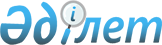 Об утверждении минимальных стандартов оснащения организаций здравоохранения медицинскими изделиямиПриказ Министра здравоохранения Республики Казахстан от 29 октября 2020 года № ҚР ДСМ-167/2020. Зарегистрирован в Министерстве юстиции Республики Казахстан 30 октября 2020 года № 21560.       В соответствии с подпунктом 71) статьи 7 Кодекса Республики Казахстан от 7 июля 2020 года "О здоровье народа и системе здравоохранения" ПРИКАЗЫВАЮ:       1. Утвердить минимальные стандарты оснащения организаций здравоохранения медицинскими изделиями согласно приложению к настоящему приказу.      2. Департаменту лекарственной политики Министерства здравоохранения Республики Казахстан в установленном законодательством Республики Казахстан порядке обеспечить:      1) государственную регистрацию настоящего приказа в Министерстве юстиции Республики Казахстан;      2) размещение настоящего приказа на интернет-ресурсе Министерства здравоохранения Республики Казахстан после его официального опубликования;      3) в течение десяти рабочих дней после государственной регистрации настоящего приказа представление в Юридической департамент Министерства здравоохранения Республики Казахстан сведений об исполнении мероприятий, предусмотренных подпунктами 1), 2) настоящего пункта.      3. Контроль за исполнением настоящего приказа возложить на курирующего вице-министра здравоохранения Республики Казахстан.      4. Настоящий приказ вводится в действие по истечении десяти календарных дней после дня его первого официального опубликования. Минимальные стандарты оснащения организаций здравоохранения медицинскими изделиями Глава 1. Общие положения       1. Настоящие минимальные стандарты оснащения организаций здравоохранения медицинскими изделиями (далее – Стандарты) разработаны в соответствии с подпунктом 71) статьи 7 Кодекса Республики Казахстан от 7 июля 2020 года "О здоровье народа и системе здравоохранения" и устанавливают общие требования к стандартам оснащения изделиями медицинского назначения и медицинской техникой (далее-МИ) в организациях здравоохранения Республики Казахстан.      2. Оснащение МИ организаций здравоохранения, оказывающих медицинские услуги в рамках гарантированного объема бесплатной медицинской помощи и в системе обязательного социального медицинского страхования формируется по следующим стандартам:       1) минимальный стандарт оснащения организации здравоохранения, оказывающей медицинскую помощь в амбулаторных условиях согласно приложению 1 к настоящим Стандартам;       2) минимальный стандарт оснащения подразделения организации здравоохранения, оказывающего консультативно-диагностическую помощь согласно приложению 2 к настоящим Стандартам;       3) минимальный стандарт оснащения организации здравоохранения, оказывающей медицинскую помощь в стационарных условиях согласно приложению 3 к настоящим Стандартам;       4) минимальный стандарт оснащения подразделения организации здравоохранения, оказывающего анестезиологическую и реаниматологическую помощь согласно приложению 4 к настоящим Стандартам;       5) минимальный стандарт оснащения подразделения организации здравоохранения, оказывающего хирургическую помощь согласно приложению 5 к настоящим Стандартам;       6) минимальный стандарт оснащения подразделения организации здравоохранения, оказывающего стоматологическую помощь согласно приложению 6 к настоящим Стандартам;       7) минимальный стандарт оснащения подразделения организации здравоохранения, оказывающего офтальмологическую помощь согласно приложению 7 к настоящим Стандартам;       8) минимальный стандарт оснащения подразделения организации здравоохранения, оказывающего отоларингологическую помощь согласно приложению 8 к настоящим Стандартам;       9) минимальный стандарт оснащения подразделения организации здравоохранения, оказывающего кардиологическую помощь согласно приложению 9 к настоящим Стандартам;       10) минимальный стандарт оснащения подразделения организации здравоохранения, оказывающего помощь при инфекционных заболеваниях согласно приложению 10 к настоящим Стандартам;       11) минимальный стандарт оснащения подразделения организации здравоохранения, оказывающего урологическую помощь согласно приложению 11 к настоящим Стандартам;       12) минимальный стандарт оснащения подразделения организации здравоохранения, оказывающего акушерско-гинекологическую помощь согласно приложению 12 к настоящим Стандартам;       13) минимальный стандарт оснащения подразделения организации здравоохранения, оказывающего онкологическую помощь согласно приложению 13 к настоящим Стандартам;       14) минимальный стандарт оснащения подразделения организации здравоохранения, оказывающего аллергологическую и иммунологическую помощь согласно приложению 14 к настоящим Стандартам;       15) минимальный стандарт оснащения подразделения организации здравоохранения, оказывающего травматологическую и ортопедическую помощь согласно приложению 15 к настоящим Стандартам;       16) минимальный стандарт оснащения подразделения организации здравоохранения, оказывающего пульмонологическую помощь согласно приложению 16 к настоящим Стандартам;       17) минимальный стандарт оснащения подразделения организации здравоохранения, оказывающего нейрохирургическую помощь согласно приложению 17 к настоящим Стандартам;       18) минимальный стандарт оснащения подразделения организации здравоохранения, оказывающего ревматологическую помощь согласно приложению 18 к настоящим Стандартам;       19) минимальный стандарт оснащения подразделения организации здравоохранения, оказывающего эндокринологическую помощь согласно приложению 19 к настоящим Стандартам;       20) минимальный стандарт оснащения подразделения организации здравоохранения, оказывающего дерматовенерологическую помощь согласно приложению 20 к настоящим Стандартам;       21) минимальный стандарт оснащения подразделения организации здравоохранения, оказывающего педиатрическую помощь согласно приложению 21 к настоящим Стандартам;       22) минимальный стандарт оснащения подразделения организации здравоохранения, оказывающего услуги по медицинской реабилитации согласно приложению 22 к настоящим Стандартам;       23) минимальный стандарт оснащения подразделения организации здравоохранения, оказывающего медицинскую помощь при туберкулезе согласно приложению 23 к настоящим Стандартам;       24) минимальный стандарт оснащения подразделения организации здравоохранения, оказывающего неврологическую помощь согласно приложению 24 к настоящим Стандартам;       25) минимальный стандарт оснащения подразделения организации здравоохранения, оказывающего токсикологическую помощь согласно приложению 25 к настоящим Стандартам;       26) минимальный стандарт оснащения подразделения организации здравоохранения, оказывающего нефрологическую помощь согласно приложению 26 к настоящим Стандартам;       27) минимальный стандарт оснащения подразделения организации здравоохранения, оказывающего трансфузиологическую помощь согласно приложению 27 к настоящим Стандартам;       28) минимальный стандарт оснащения подразделения организации здравоохранения, оказывающего гастроэнтерологическую помощь согласно приложению 28 к настоящим Стандартам;       29) минимальный стандарт оснащения подразделения организации здравоохранения, оказывающего помощь в области психического здоровья согласно приложению 29 к настоящим Стандартам;       30) минимальный стандарт оснащения подразделения организации здравоохранения, оказывающего паллиативную помощь согласно Приложению 30 к настоящим Стандартам;       31) минимальный стандарт оснащения подразделения организации здравоохранения, оказывающего гематологическую помощь согласно приложению 31 к настоящим Стандартам;       32) минимальный стандарт оснащения подразделения организации здравоохранения, оказывающего стерилизационно-дезинфекционные услуги медицинских изделий согласно приложению 32 к настоящим Стандартам;       33) минимальный стандарт оснащения подразделения организации здравоохранения, оказывающего сурдологическую помощь согласно приложению 33 к настоящим Стандартам. Минимальный стандарт оснащения организации здравоохранения, оказывающей медицинскую помощь в амбулаторных условиях      *Оснащение изделиями медицинского назначения осуществляется согласно заявкам организаций здравоохранения в соответствии с текущей потребностью.      **в случае отсутствия доврачебного кабинета      *** в случае отсутствия кабинета развития ребенка      Расшифровка аббревиатур и сокращений:      1. МП – медицинский пункт;      2. ФАП – фельдшерско-акушерский пункт;      3. ЦРБ – центральная районная больница;      4. ВА – врачебная амбулатория;      5. ГП – городская поликлиника;      6. ЦЛП – центр лучших практик;      7. ПМСП – первичная медико-санитарная помощь;      8. МНО – международное нормализованное отношение;      9. УПМП – универсальная прогрессивная модель патронажного обслуживания беременных женщин, новорожденных и детей раннего возраста;      10. СМП – скорая медицинская помощь.      11. ПТ-по требованию Минимальный стандарт оснащения подразделения организации здравоохранения, оказывающего консультативно-диагностическую помощь      *Оснащение изделиями медицинского назначения осуществляется согласно заявкам организаций здравоохранения в соответствии с текущей потребностью.      **Уровни оснащения:       1 уровень - районный согласно государственному нормативу сети организаций здравоохранения, определяемому в соответствии с подпунктом 68) статьи 7 Кодекса Республики Казахстан от 7 июля 2020 года "О здоровье народа и системе здравоохранения" (далее – Норматив сети);       2 уровень городской согласно Нормативу сети;       3 уровень – областной согласно Нормативу сети;      4 уровень – республиканские организации здравоохранения, находящиеся в ведении Министерства здравоохранения Республики Казахстан.      Расшифровка аббревиатур и сокращений:      1. АПП – амбулаторно-поликлиническая помощь;      2. ВЧ-электрохирургический аппарат – высокочастотный электрохирургический аппарат;      3. УЗИ – ультразвуковые исследования;      4. КТ – компьютерный томограф;      5. МРТ – магнитно-резонансный томограф;      6. ПЦР – полимеразная цепная реакция;      7. ПТ – по требованию. Минимальный стандарт оснащения организации здравоохранения, оказывающей медицинскую помощь в стационарных условиях      *Оснащение изделиями медицинского назначения осуществляется согласно заявкам организаций здравоохранения в соответствии с текущей потребностью.      **Уровни оснащения:       1 уровень - районный согласно государственному нормативу сети организаций здравоохранения, определяемому в соответствии с подпунктом 68) статьи 7 Кодекса Республики Казахстан от 7 июля 2020 года "О здоровье народа и системе здравоохранения" (далее – Норматив сети);       2 уровень городской согласно Нормативу сети;       3 уровень – областной согласно Нормативу сети;      4 уровень – республиканские организации здравоохранения, находящиеся в ведении Министерства здравоохранения Республики Казахстан.      Расшифровка аббревиатур и сокращений:      1. ПИТ – палата интенсивной терапии;      2. ПТ – по требованию. Минимальный стандарт оснащения подразделения организации здравоохранения, оказывающего анестезиологическую и реаниматологическую помощь      Для ОАРИТ детской больницы оснащение медицинской техникой осуществляется с учетом педиатрической специфики      *Оснащение изделиями медицинского назначения осуществляется согласно заявкам организаций здравоохранения в соответствии с текущей потребностью.      **Уровни оснащения:       1 уровень - районный согласно государственному нормативу сети организаций здравоохранения, определяемому в соответствии с подпунктом 68) статьи 7 Кодекса Республики Казахстан от 7 июля 2020 года "О здоровье народа и системе здравоохранения" (далее – Норматив сети);       2 уровень городской согласно Нормативу сети;       3 уровень – областной согласно Нормативу сети;      4 уровень – республиканские организации здравоохранения, находящиеся в ведении Министерства здравоохранения Республики Казахстан.      *** оснащается в соответствии с оснащением палаты реанимации и интенсивной терапии.      Расшифровка аббревиатур и сокращений:      ПТ – по требованию. Минимальный стандарт оснащения подразделения организации здравоохранения, оказывающего хирургическую помощь      *Оснащение изделиями медицинского назначения осуществляется согласно заявкам организаций здравоохранения в соответствии с текущей потребностью.      **Уровни оснащения:       1 уровень - районный согласно государственному нормативу сети организаций здравоохранения, определяемому в соответствии с подпунктом 68) статьи 7 Кодекса Республики Казахстан от 7 июля 2020 года "О здоровье народа и системе здравоохранения" (далее – Норматив сети);       2 уровень городской согласно Нормативу сети;       3 уровень – областной согласно Нормативу сети;      4 уровень – республиканские организации здравоохранения, находящиеся в ведении Министерства здравоохранения Республики Казахстан.      Расшифровка аббревиатур и сокращений:      1. УФО – ультрафиолетовое облучение;      2. ЭРХПГ – эндоскопическая ретроградная холангиопанкреатография;      3. ЭПСТ – эндоскопическая папиллосфинктеротомия;      4. ЦАХ – центр амбулаторной хирургии;      5. ПТ – по требованию. Минимальный стандарт оснащения подразделения организации здравоохранения, оказывающего стоматологическую помощь      *Оснащение изделиями медицинского назначения осуществляется согласно заявкам организаций здравоохранения в соответствии с текущей потребностью.      **Уровни оснащения:       1 уровень - районный согласно государственному нормативу сети организаций здравоохранения, определяемому в соответствии с подпунктом 68) статьи 7 Кодекса Республики Казахстан от 7 июля 2020 года "О здоровье народа и системе здравоохранения" (далее – Норматив сети);       2 уровень городской согласно Нормативу сети;       3 уровень – областной согласно Нормативу сети;      4 уровень – республиканские организации здравоохранения, находящиеся в ведении Министерства здравоохранения Республики Казахстан.      ***дополнительно к оснащению операционного зала      ****дополнительно к оснащению инструментально –диагностического отделения      Расшифровка аббревиатур и сокращений:      1. ЧЛХ – челюстно - лицевая хирургия;      2. ПТ – по требованию. Минимальный стандарт оснащения подразделения организации здравоохранения, оказывающего офтальмологическую помощь      *Оснащение изделиями медицинского назначения осуществляется согласно заявкам организаций здравоохранения в соответствии с текущей потребностью.      **Уровни оснащения:       1 уровень - районный согласно государственному нормативу сети организаций здравоохранения, определяемому в соответствии с подпунктом 68) статьи 7 Кодекса Республики Казахстан от 7 июля 2020 года "О здоровье народа и системе здравоохранения" (далее – Норматив сети);       2 уровень городской согласно Нормативу сети;       3 уровень – областной согласно Нормативу сети;      4 уровень – республиканские организации здравоохранения, находящиеся в ведении Министерства здравоохранения Республики Казахстан.      *** - Дополнительно к оснащению операционного зала.      Расшифровка аббревиатур и сокращений:      ФАГД – флуоресцентная ангиография глазного дна;      ПТ – по требованию. Минимальный стандарт оснащения подразделения организации здравоохранения, оказывающего отоларингологическую помощь      *Оснащение изделиями медицинского назначения осуществляется согласно заявкам организаций здравоохранения в соответствии с текущей потребностью.      **Уровни оснащения:       1 уровень - районный согласно государственному нормативу сети организаций здравоохранения, определяемому в соответствии с подпунктом 68) статьи 7 Кодекса Республики Казахстан от 7 июля 2020 года "О здоровье народа и системе здравоохранения" (далее – Норматив сети);       2 уровень городской согласно Нормативу сети;       3 уровень – областной согласно Нормативу сети;      4 уровень – республиканские организации здравоохранения, находящиеся в ведении Министерства здравоохранения Республики Казахстан.      ***Дополнительно к оснащению операционного зала      ****Дополнительно к оснащению инструментально –диагностического отделения      Расшифровка аббревиатур и сокращений:      1. ЛОР – оториноларингология (отоларингология);      2. ПТ – по требованию. Минимальный стандарт оснащения подразделения организации здравоохранения, оказывающего кардиологическую помощь      *Оснащение изделиями медицинского назначения осуществляется согласно заявкам организаций здравоохранения в соответствии с текущей потребностью.      **Уровни оснащения:       1 уровень - районный согласно государственному нормативу сети организаций здравоохранения, определяемому в соответствии с подпунктом 68) статьи 7 Кодекса Республики Казахстан от 7 июля 2020 года "О здоровье народа и системе здравоохранения" (далее – Норматив сети);       2 уровень городской согласно Нормативу сети;       3 уровень – областной согласно Нормативу сети;      4 уровень – республиканские организации здравоохранения, находящиеся в ведении Министерства здравоохранения Республики Казахстан.      ***Дополнительно к оснащению операционного зала      ****Дополнительно к оснащению инструментально –диагностического отделения      Расшифровка аббревиатур и сокращений:      1. ЭФ – электрофизиологическая станция;      2. УЗИ – ультразвуковые исследования;      3. ПТ – по требованию. Минимальный стандарт оснащения подразделения организации здравоохранения, оказывающего помощь при инфекционных заболеваниях      *Оснащение изделиями медицинского назначения осуществляется согласно заявкам организаций здравоохранения в соответствии с текущей потребностью.      **Уровни оснащения:       1 уровень - районный согласно государственному нормативу сети организаций здравоохранения, определяемому в соответствии с подпунктом 68) статьи 7 Кодекса Республики Казахстан от 7 июля 2020 года "О здоровье народа и системе здравоохранения" (далее – Норматив сети);       2 уровень городской согласно Нормативу сети;       3 уровень – областной согласно Нормативу сети;      4 уровень – республиканские организации здравоохранения, находящиеся в ведении Министерства здравоохранения Республики Казахстан.      ***Дополнительно к оснащению инструментально –диагностического отделения      Расшифровка аббревиатур и сокращений:      ПТ – по требованию. Минимальный стандарт оснащения подразделения организации здравоохранения, оказывающего урологическую помощь      *Оснащение изделиями медицинского назначения осуществляется согласно заявкам организаций здравоохранения в соответствии с текущей потребностью.      **Уровни оснащения:       1 уровень - районный согласно государственному нормативу сети организаций здравоохранения, определяемому в соответствии с подпунктом 68) статьи 7 Кодекса Республики Казахстан от 7 июля 2020 года "О здоровье народа и системе здравоохранения" (далее – Норматив сети);       2 уровень городской согласно Нормативу сети;       3 уровень – областной согласно Нормативу сети;      4 уровень – республиканские организации здравоохранения, находящиеся в ведении Министерства здравоохранения Республики Казахстан.      ***Дополнительно к оснащению инструментально –диагностического отделения Минимальный стандарт оснащения подразделения организации здравоохранения, оказывающего акушерско-гинекологическую помощь      *Оснащение изделиями медицинского назначения осуществляется согласно заявкам организаций здравоохранения в соответствии с текущей потребностью.      **Уровни оснащения:       1 уровень - районный согласно государственному нормативу сети организаций здравоохранения, определяемому в соответствии с подпунктом 68) статьи 7 Кодекса Республики Казахстан от 7 июля 2020 года "О здоровье народа и системе здравоохранения" (далее – Норматив сети);       2 уровень городской согласно Нормативу сети;       3 уровень – областной согласно Нормативу сети;      4 уровень – республиканские организации здравоохранения, находящиеся в ведении Министерства здравоохранения Республики Казахстан.      *** В случае отсутствия инструментально –диагностического отделения      ****Дополнительно к оснащению операционного зала      *****Дополнительно к оснащению инструментально –диагностического отделения      Расшифровка аббревиатур и сокращений:      1. УЗИ – ультразвуковые исследования;      2. ВЭК – видеоэндоскопический комплекс;      3. ПТ – по требованию. Минимальный стандарт оснащения подразделения организации здравоохранения, оказывающего онкологическую помощь      *Оснащение изделиями медицинского назначения осуществляется согласно заявкам организаций здравоохранения в соответствии с текущей потребностью.      **Уровни оснащения:       1 уровень - районный согласно государственному нормативу сети организаций здравоохранения, определяемому в соответствии с подпунктом 68) статьи 7 Кодекса Республики Казахстан от 7 июля 2020 года "О здоровье народа и системе здравоохранения" (далее – Норматив сети);       2 уровень городской согласно Нормативу сети;       3 уровень – областной согласно Нормативу сети;      4 уровень – республиканские организации здравоохранения, находящиеся в ведении Министерства здравоохранения Республики Казахстан.      Расшифровка аббревиатур и сокращений:      1. РФП – радиофармпрепарат;      2. МэВ – мегаэлектронвольт;      3. (ПЭТ) ПЭТ/КТ – позитронно-эмиссионный томограф, совмещенный с компьютерным томографом;      4. (ОФЭКТ) ОФЭКТ/КТ – однофотонный эмиссионный компьютерныйтомограф, совмещенный с компьютерным томографом;      5. КазНИИОиР – Казахский научно-исследовательский институт онкологии и радиологии. Минимальный стандарт оснащения подразделения организации здравоохранения, оказывающего аллергологическую и иммунологическую помощь      *Оснащение изделиями медицинского назначения осуществляется согласно заявкам организаций здравоохранения в соответствии с текущей потребностью.      **Уровни оснащения:       1 уровень - районный согласно государственному нормативу сети организаций здравоохранения, определяемому в соответствии с подпунктом 68) статьи 7 Кодекса Республики Казахстан от 7 июля 2020 года "О здоровье народа и системе здравоохранения" (далее – Норматив сети);       2 уровень городской согласно Нормативу сети;       3 уровень – областной согласно Нормативу сети;      4 уровень – республиканские организации здравоохранения, находящиеся в ведении Министерства здравоохранения Республики Казахстан.      Расшифровка аббревиатур и сокращений:      ПТ – по требованию. Минимальный стандарт оснащения подразделения организации здравоохранения, оказывающего травматологическую и ортопедическую помощь      *Оснащение изделиями медицинского назначения осуществляется согласно заявкам организаций здравоохранения в соответствии с текущей потребностью.      **Уровни оснащения:       1 уровень - районный согласно государственному нормативу сети организаций здравоохранения, определяемому в соответствии с подпунктом 68) статьи 7 Кодекса Республики Казахстан от 7 июля 2020 года "О здоровье народа и системе здравоохранения" (далее – Норматив сети);       2 уровень городской согласно Нормативу сети;       3 уровень – областной согласно Нормативу сети;      4 уровень – республиканские организации здравоохранения, находящиеся в ведении Министерства здравоохранения Республики Казахстан.      ***Дополнительно к оснащению операционного зала      ****Дополнительно к оснащению инструментально –диагностического отделения      Расшифровка аббревиатур и сокращений:      ПТ – по требованию. Минимальный стандарт оснащения подразделения организации здравоохранения, оказывающего пульмонологическую помощь      *Оснащение изделиями медицинского назначения осуществляется согласно заявкам организаций здравоохранения в соответствии с текущей потребностью.      **Уровни оснащения:       1 уровень - районный согласно государственному нормативу сети организаций здравоохранения, определяемому в соответствии с подпунктом 68) статьи 7 Кодекса Республики Казахстан от 7 июля 2020 года "О здоровье народа и системе здравоохранения" (далее – Норматив сети);       2 уровень городской согласно Нормативу сети;       3 уровень – областной согласно Нормативу сети;      4 уровень – республиканские организации здравоохранения, находящиеся в ведении Министерства здравоохранения Республики Казахстан.      ***Дополнительно к оснащению инструментально –диагностического отделения      Расшифровка аббревиатур и сокращений:      ПТ – по требованию. Минимальный стандарт оснащения подразделения организации здравоохранения, оказывающего нейрохирургическую помощь      *Оснащение изделиями медицинского назначения осуществляется согласно заявкам организаций здравоохранения в соответствии с текущей потребностью.      **Уровни оснащения:       1 уровень - районный согласно государственному нормативу сети организаций здравоохранения, определяемому в соответствии с подпунктом 68) статьи 7 Кодекса Республики Казахстан от 7 июля 2020 года "О здоровье народа и системе здравоохранения" (далее – Норматив сети);       2 уровень городской согласно Нормативу сети;       3 уровень – областной согласно Нормативу сети;      4 уровень – республиканские организации здравоохранения, находящиеся в ведении Министерства здравоохранения Республики Казахстан.      *** - Дополнительно к оснащению операционного зала      **** - Дополнительно к оснащению инструментально –диагностического отделения Минимальный стандарт оснащения подразделения организации здравоохранения, оказывающего ревматологическую помощь      *Оснащение изделиями медицинского назначения осуществляется согласно заявкам организаций здравоохранения в соответствии с текущей потребностью.      **Уровни оснащения:       1 уровень - районный согласно государственному нормативу сети организаций здравоохранения, определяемому в соответствии с подпунктом 68) статьи 7 Кодекса Республики Казахстан от 7 июля 2020 года "О здоровье народа и системе здравоохранения" (далее – Норматив сети);       2 уровень городской согласно Нормативу сети;       3 уровень – областной согласно Нормативу сети;      4 уровень – республиканские организации здравоохранения, находящиеся в ведении Министерства здравоохранения Республики Казахстан.      Расшифровка аббревиатур и сокращений:      ПТ – по требованию. Минимальный стандарт оснащения подразделения организации здравоохранения, оказывающего эндокринологическую помощь      *Оснащение изделиями медицинского назначения осуществляется согласно заявкам организаций здравоохранения в соответствии с текущей потребностью.      **Уровни оснащения:       1 уровень - районный согласно государственному нормативу сети организаций здравоохранения, определяемому в соответствии с подпунктом 68) статьи 7 Кодекса Республики Казахстан от 7 июля 2020 года "О здоровье народа и системе здравоохранения" (далее – Норматив сети);       2 уровень городской согласно Нормативу сети;       3 уровень – областной согласно Нормативу сети;      4 уровень – республиканские организации здравоохранения, находящиеся в ведении Министерства здравоохранения Республики Казахстан.      ***Приложение к оснащению инструментально-диагностического отделения      Расшифровка аббревиатур и сокращений:      УЗИ – ультразвуковые исследования;      ПТ – по требованию. Минимальный стандарт оснащения подразделения организации здравоохранения, оказывающего дерматовенерологическую помощь      *Оснащение изделиями медицинского назначения осуществляется согласно заявкам организаций здравоохранения в соответствии с текущей потребностью.      **Уровни оснащения:       1 уровень - районный согласно государственному нормативу сети организаций здравоохранения, определяемому в соответствии с подпунктом 68) статьи 7 Кодекса Республики Казахстан от 7 июля 2020 года "О здоровье народа и системе здравоохранения" (далее – Норматив сети);       2 уровень городской согласно Нормативу сети;       3 уровень – областной согласно Нормативу сети;      4 уровень – республиканские организации здравоохранения, находящиеся в ведении Министерства здравоохранения Республики Казахстан. Минимальный стандарт оснащения подразделения организации здравоохранения, оказывающего педиатрическую помощь      *Оснащение изделиями медицинского назначения осуществляется согласно заявкам организаций здравоохранения в соответствии с текущей потребностью.      **Уровни оснащения:       1 уровень - районный согласно государственному нормативу сети организаций здравоохранения, определяемому в соответствии с подпунктом 68) статьи 7 Кодекса Республики Казахстан от 7 июля 2020 года "О здоровье народа и системе здравоохранения" (далее – Норматив сети);       2 уровень городской согласно Нормативу сети;       3 уровень – областной согласно Нормативу сети;      4 уровень – республиканские организации здравоохранения, находящиеся в ведении Министерства здравоохранения Республики Казахстан.      ***Дополнительно к оснащению приемного покоя      ****Дополнительно к оснащению инструментально –диагностического отделения      Расшифровка аббревиатур и сокращений:      1. ИВЛ – искусственная вентиляция легких;      2. ПИТ – палата интенсивной терапии;      3. ОРИТН – отделение реанимации и интенсивной терапии новорожденных;      4. УЗИ – ультразвуковые исследования.      5. ПТ-по требованию Минимальный стандарт подразделения организации здравоохранения, оказывающего услуги по медицинской реабилитации      *Оснащение изделиями медицинского назначения осуществляется согласно заявкам организаций здравоохранения в соответствии с текущей потребностью.      **Первый уровень – медицинские организации, оказывающие амбулаторно-поликлиническую помощь по медицинской реабилитации;      ***Второй уровень – специализированные медицинские организации, имеющие в своей структуре специализированные отделения и (или) центры, осуществляющие медицинскую реабилитацию;      **** Третий уровень – специализированные медицинские организации, имеющие в своей структуре отделения и (или) центры, оказывающие специализированную помощь по медицинской реабилитации, в том числе высокотехнологичной.      Расшифровка аббревиатур и сокращений:      1. УВЧ – Ультравысокочастотная;      2. ЛФК – Лечебная физическая культура;      3. УФО – Ультрафиолетовое облучение;       4. ППД – постоянные пассивные движения;       5. БОС – биологически обратной связью.      6. ПТ – по требованию Минимальный стандарт оснащения подразделения организации здравоохранения, оказывающего медицинскую помощь при туберкулезе      *Оснащение изделиями медицинского назначения осуществляется согласно заявкам организаций здравоохранения в соответствии с текущей потребностью.      **Уровни оснащения:       1 уровень - районный согласно государственному нормативу сети организаций здравоохранения, определяемому в соответствии с подпунктом 68) статьи 7 Кодекса Республики Казахстан от 7 июля 2020 года "О здоровье народа и системе здравоохранения" (далее – Норматив сети);       2 уровень городской согласно Нормативу сети;       3 уровень – областной согласно Нормативу сети;      4 уровень – республиканские организации здравоохранения, находящиеся в ведении Министерства здравоохранения Республики Казахстан.      Расшифровка аббревиатур и сокращений:      ПТ – по требованию. Минимальный стандарт оснащения подразделения организации здравоохранения, оказывающего неврологическую помощь      *Оснащение изделиями медицинского назначения осуществляется согласно заявкам организаций здравоохранения в соответствии с текущей потребностью.      **Уровни оснащения:       1 уровень - районный согласно государственному нормативу сети организаций здравоохранения, определяемому в соответствии с подпунктом 68) статьи 7 Кодекса Республики Казахстан от 7 июля 2020 года "О здоровье народа и системе здравоохранения" (далее – Норматив сети);       2 уровень городской согласно Нормативу сети;       3 уровень – областной согласно Нормативу сети;      4 уровень – республиканские организации здравоохранения, находящиеся в ведении Министерства здравоохранения Республики Казахстан.      *** - Дополнительно к оснащению инструментально –диагностического отделения. Минимальный стандарт оснащения подразделения организации здравоохранения, оказывающего токсикологическую помощь      *Оснащение изделиями медицинского назначения осуществляется согласно заявкам организаций здравоохранения в соответствии с текущей потребностью.      **Уровни оснащения:       1 уровень - районный согласно государственному нормативу сети организаций здравоохранения, определяемому в соответствии с подпунктом 68) статьи 7 Кодекса Республики Казахстан от 7 июля 2020 года "О здоровье народа и системе здравоохранения" (далее – Норматив сети);       2 уровень городской согласно Нормативу сети;       3 уровень – областной согласно Нормативу сети;      4 уровень – республиканские организации здравоохранения, находящиеся в ведении Министерства здравоохранения Республики Казахстан.      ***Дополнительно к оснащению ОАРИТ      ****Дополнительно к оснащению инструментально –диагностического отделения      Расшифровка аббревиатур и сокращений:      1. ПТ – по требованию;      2. УФ-спектрофотометр – ультрафиолетовый спектрофотометр;      3. ОАРИТ – отделение анестезиологии, реанимации и интенсивной терапии. Минимальный стандарт оснащения подразделения организации здравоохранения, оказывающего нефрологическую помощь      *Оснащение изделиями медицинского назначения осуществляется согласно заявкам организаций здравоохранения в соответствии с текущей потребностью.      **Уровни оснащения:       1 уровень - районный согласно государственному нормативу сети организаций здравоохранения, определяемому в соответствии с подпунктом 68) статьи 7 Кодекса Республики Казахстан от 7 июля 2020 года "О здоровье народа и системе здравоохранения" (далее – Норматив сети);       2 уровень городской согласно Нормативу сети;       3 уровень – областной согласно Нормативу сети;      4 уровень – республиканские организации здравоохранения, находящиеся в ведении Министерства здравоохранения Республики Казахстан.      Расшифровка аббревиатур и сокращений:      ПТ – по требованию. Минимальный стандарт оснащения подразделения организации здравоохранения, оказывающего трансфузиологическую помощь      *Оснащение изделиями медицинского назначения осуществляется согласно заявкам организаций здравоохранения в соответствии с текущей потребностью.       **1 категория - свыше 20000 донаций** в год;       2 категория - от 15001 до 20000 донаций в год;      3 категория - от 10001 до 15000 донаций в год;      4 категория - от 5000 до 10000 донаций год.      Примечание: **донация 1 дозы крови, плазмы, клеток крови, в том числе двукратный плазма - и цитаферез учитывается как одна донация.      Расшифровка аббревиатур и сокращений:      ИФА – иммуноферментный анализ. Минимальный стандарт оснащения подразделения организации здравоохранения, оказывающего гастроэнтерологическую помощь      *Оснащение изделиями медицинского назначения осуществляется согласно заявкам организаций здравоохранения в соответствии с текущей потребностью.      **Уровни оснащения:       1 уровень - районный согласно государственному нормативу сети организаций здравоохранения, определяемому в соответствии с подпунктом 68) статьи 7 Кодекса Республики Казахстан от 7 июля 2020 года "О здоровье народа и системе здравоохранения" (далее – Норматив сети);       2 уровень городской согласно Нормативу сети;       3 уровень – областной согласно Нормативу сети;      4 уровень – республиканские организации здравоохранения, находящиеся в ведении Министерства здравоохранения Республики Казахстан.      Расшифровка аббревиатур и сокращений:      ПТ – по требованию. Минимальный стандарт оснащения подразделения организации здравоохранения, оказывающего помощь в области психического здоровья      *Оснащение изделиями медицинского назначения осуществляется согласно заявкам организаций здравоохранения в соответствии с текущей потребностью.      **Уровни оснащения:       1 уровень - районный согласно государственному нормативу сети организаций здравоохранения, определяемому в соответствии с подпунктом 68) статьи 7 Кодекса Республики Казахстан от 7 июля 2020 года "О здоровье народа и системе здравоохранения" (далее – Норматив сети);       2 уровень городской согласно Нормативу сети;       3 уровень – областной согласно Нормативу сети;      4 уровень – республиканские организации здравоохранения, находящиеся в ведении Министерства здравоохранения Республики Казахстан.      Расшифровка аббревиатур и сокращений:      ПТ – по требованию. Минимальный стандарт оснащения подразделения организации здравоохранения, оказывающего паллиативную помощь      *Оснащение изделиями медицинского назначения осуществляется согласно заявкам организаций здравоохранения в соответствии с текущей потребностью.      **Уровни оснащения:       1 уровень - районный согласно государственному нормативу сети организаций здравоохранения, определяемому в соответствии с подпунктом 68) статьи 7 Кодекса Республики Казахстан от 7 июля 2020 года "О здоровье народа и системе здравоохранения" (далее – Норматив сети);       2 уровень городской согласно Нормативу сети;       3 уровень – областной согласно Нормативу сети;      4 уровень – республиканские организации здравоохранения, находящиеся в ведении Министерства здравоохранения Республики Казахстан. Минимальный стандарт оснащения подразделения организации здравоохранения, оказывающего гематологическую помощь      *Оснащение изделиями медицинского назначения осуществляется согласно заявкам организаций здравоохранения в соответствии с текущей потребностью.      **Уровни оснащения:       1 уровень - районный согласно государственному нормативу сети организаций здравоохранения, определяемому в соответствии с подпунктом 68) статьи 7 Кодекса Республики Казахстан от 7 июля 2020 года "О здоровье народа и системе здравоохранения" (далее – Норматив сети);       2 уровень городской согласно Нормативу сети;       3 уровень – областной согласно Нормативу сети;      4 уровень – республиканские организации здравоохранения, находящиеся в ведении Министерства здравоохранения Республики Казахстан.      Расшифровка аббревиатур и сокращений:      ПТ – по требованию. Минимальный стандарт оснащения подразделения организации здравоохранения, оказывающего стерилизационно-дезинфекционные услуги медицинских изделий      *Оснащение изделиями медицинского назначения осуществляется согласно заявкам организаций здравоохранения в соответствии с текущей потребностью.      **Уровни оснащения:       1 уровень - районный согласно государственному нормативу сети организаций здравоохранения, определяемому в соответствии с подпунктом 68) статьи 7 Кодекса Республики Казахстан от 7 июля 2020 года "О здоровье народа и системе здравоохранения" (далее – Норматив сети);       2 уровень городской согласно Нормативу сети;       3 уровень – областной согласно Нормативу сети;      4 уровень – республиканские организации здравоохранения, находящиеся в ведении Министерства здравоохранения Республики Казахстан.      Расшифровка аббревиатур и сокращений:      1. ЦСО – централизованное стерилизационное отделение;      2. АПП – амбулаторно-поликлиническая помощь. Минимальный стандарт оснащения подразделения организации здравоохранения, оказывающего сурдологическую помощь      *Оснащение изделиями медицинского назначения осуществляется согласно заявкам организаций здравоохранения в соответствии с текущей потребностью.      **Уровни оснащения:       1 уровень - районный согласно государственному нормативу сети организаций здравоохранения, определяемому в соответствии с подпунктом 68) статьи 7 Кодекса Республики Казахстан от 7 июля 2020 года "О здоровье народа и системе здравоохранения" (далее – Норматив сети);       2 уровень городской согласно Нормативу сети;       3 уровень – областной согласно Нормативу сети;      4 уровень – республиканские организации здравоохранения, находящиеся в ведении Министерства здравоохранения Республики Казахстан.      Расшифровка аббревиатур и сокращений:      КСВП – коротколатентные слуховые вызванные потенциалы      ASSR- стационарные слуховые вызванные потенциалы      ТЕОАЕ – вызванная отоакустическая эмиссия      DPOAE - вызванная отоакустическая эмиссия на частоте продукта исскажения      RECD – измерение звукового давления в реальном ухе      ПТ – по требованию.© 2012. РГП на ПХВ «Институт законодательства и правовой информации Республики Казахстан» Министерства юстиции Республики Казахстан      Министр здравоохранения
Республики Казахстан       Министр здравоохранения
Республики Казахстан А. ЦойПриложение к приказу
Министр здравоохранения
Республики Казахстан
от 29 октября 2020 годаПриложение к приказу
Министр здравоохранения
Республики Казахстан
от 29 октября 2020 годаПриложение к приказу
Министр здравоохранения
Республики Казахстан
от 29 октября 2020 года№ ҚР ДСМ-167/2020№ ҚР ДСМ-167/2020№ ҚР ДСМ-167/2020Приложение 1
к Минимальным стандартам
оснащения организаций
здравоохранения медицинскими изделиями№Наименование медицинских изделий*Количество медицинских изделий в зависимости от уровня№Наименование медицинских изделий* 1 (МП, ФАП); 
2 (районные/сельские поликлиники, поликлиники при ЦРБ, ВА);
3 (ГП в т.ч. региональные ЦЛП по ПМСП), Центры ПМСП, Центр семейного здоровья);
4 (Республиканский ЦЛП по ПМСП)№Кабинет врача общей практики/терапевтаКабинет врача общей практики/терапевта1)Электрокардиограф многоканальный**12)Спирометр13)Пульсоксиметр**14)Экспресс-анализатор уровня глюкозы в крови **15)Экспресс-анализатор уровня холестерина в крови **1Кабинет врача педиатраКабинет врача педиатраКабинет врача педиатра1)Устройство / аппарат для аудиологического скрининга методом регистрации отоакустической эмиссии (ТЕОАЕ, DPOAE) и слуховых вызванных потенциалов (КСВП)***12)Пульсоксиметр13)Экспресс-анализатор уровня глюкозы в крови1Кабинет развития ребенкаКабинет развития ребенка1)Устройство / аппарат для аудиологического скрининга методом регистрации отоакустической эмиссии (ТЕОАЕ, DPOAE) и слуховых вызванных потенциалов (КСВП)1Доврачебный кабинет (м/с)Доврачебный кабинет (м/с)Доврачебный кабинет (м/с)1)Электрокардиограф многоканальный12)Экспресс-анализатор уровня глюкозы в крови13)Пульсоксиметр14)Портативный экспресс анализатор по определению МНО15)Экспресс-анализатор уровня холестерина в крови1Кабинет врача акушер-гинеколога на участкеКабинет врача акушер-гинеколога на участкеКабинет врача акушер-гинеколога на участке1)Кресло гинекологическое12)Кресло гинекологическое с гидравлическим управлениемПТ3)Кардиотокограф14)Кольпоскоп15)Светильник (лампа) медицинский1Патронажи и выездыПатронажи и выездыПатронажи и выездыОснащение для УПМПОснащение для УПМПОснащение для УПМП1)Экспресс-анализатор уровня глюкозы в кровиПТ2)Экспресс-анализатор мочиПТОснащение для выезда по 4 категории СМПОснащение для выезда по 4 категории СМПОснащение для выезда по 4 категории СМП1)Электрокардиограф многоканальный12)Ларингоскоп с волоконным световодом13)Экспресс-анализатор уровня глюкозы в крови14)Ингалятор аэрозольный компрессорный (небулайзер) портативный15)Инфузионный насос16)Аспиратор (отсасыватель) медицинский17)Редуктор-ингалятор кислородный с 2 литровым баллоном18)Аппарат для искусственной вентиляции легких транспортный1Оснащение для актива на домуОснащение для актива на домуОснащение для актива на дому1)Экспресс-анализатор уровня глюкозы в кровиПТ2)Экспресс-анализатор мочиПТДневной стационарДневной стационарДневной стационарПалатаПалатаПалата1)Инфузионный насос1 на отделение2)Электрокардиограф многоканальный1на отделениеПроцедурный/прививочный/перевязочный кабинетПроцедурный/прививочный/перевязочный кабинетПроцедурный/прививочный/перевязочный кабинет1)Светильник медицинский смотровой (мобильный)12)Аспиратор (отсасыватель) медицинский13)Ларингоскоп с волоконным световодом14)Дефибриллятор бифазный с функцией синхронизации1Приложение 2
к Минимальным стандартам
оснащения организаций
здравоохранения медицинскими изделиями№Наименование медицинских изделий*Количество медицинских изделий в зависимости от уровня**Количество медицинских изделий в зависимости от уровня**Количество медицинских изделий в зависимости от уровня**Количество медицинских изделий в зависимости от уровня**№Наименование медицинских изделий*1234Отделение эндоскопииОтделение эндоскопииОтделение эндоскопииОтделение эндоскопииОтделение эндоскопииОтделение эндоскопииКабинет эзофагогастродуоденоскопии (АПП, стационар)Кабинет эзофагогастродуоденоскопии (АПП, стационар)Кабинет эзофагогастродуоденоскопии (АПП, стационар)Кабинет эзофагогастродуоденоскопии (АПП, стационар)Кабинет эзофагогастродуоденоскопии (АПП, стационар)Кабинет эзофагогастродуоденоскопии (АПП, стационар)1)Видеоэндоскопическая система (видеопроцессор, монитор, осветитель, отсасыватель)11112)Видеогастродуоденоскоп11113)Аспиратор (отсасыватель) медицинский11114)Прибор для проведения внутрижелудочной рН-метрии-ПТ115)Аппарат для мойки, дезинфекции и стерилизации жесткого и гибкого эндоскопического оборудования и медицинской оптики11116)Устройство для предварительной очистки эндоскопов-ПТПТ17)ВЧ-электрохирургический аппарат-ПТ11Кабинет бронхоскопии (АПП, стационар)Кабинет бронхоскопии (АПП, стационар)Кабинет бронхоскопии (АПП, стационар)Кабинет бронхоскопии (АПП, стационар)Кабинет бронхоскопии (АПП, стационар)Кабинет бронхоскопии (АПП, стационар)1)Видеоэндоскопическая система (видеопроцессор, монитор, осветитель, отсасыватель)11112)Видеобронхоскоп в комплекте (взрослый/ детский)11113)Аспиратор (отсасыватель) медицинский11114)Аппарат для мойки, дезинфекции и стерилизации жесткого и гибкого эндоскопического оборудования и медицинской оптики11115)Устройство для предварительной очистки эндоскопов-ПТПТ16)ВЧ-электрохирургический аппарат-ПТ11Кабинет колоно- и ректоскопии (АПП, стационар)Кабинет колоно- и ректоскопии (АПП, стационар)Кабинет колоно- и ректоскопии (АПП, стационар)Кабинет колоно- и ректоскопии (АПП, стационар)Кабинет колоно- и ректоскопии (АПП, стационар)Кабинет колоно- и ректоскопии (АПП, стационар)1)Видеоэндоскопическая система (процессор, монитор, отсасыватель)11112)Видеоколоноскоп11113)Ректоскоп11114)Аппарат для мойки, дезинфекции и стерилизации жесткого и гибкого эндоскопического оборудования и медицинской оптики11115)Устройство для предварительной очистки эндоскопов-ПТПТ16)ВЧ-электрохирургический аппарат-ПТ11Кабинет гистероскопии (АПП, стационар)Кабинет гистероскопии (АПП, стационар)Кабинет гистероскопии (АПП, стационар)Кабинет гистероскопии (АПП, стационар)Кабинет гистероскопии (АПП, стационар)Кабинет гистероскопии (АПП, стационар)1)Гистероскоп-1112)Аппарат для мойки, дезинфекции и стерилизации жесткого и гибкого эндоскопического оборудования и медицинской оптики-1113)Устройство для предварительной очистки эндоскопов-ПТПТ14)ВЧ-электрохирургический аппарат-ПТ11Отделение лучевой диагностикиОтделение лучевой диагностикиОтделение лучевой диагностикиОтделение лучевой диагностикиОтделение лучевой диагностикиОтделение лучевой диагностикиРентген кабинет (АПП, стационар)Рентген кабинет (АПП, стационар)Рентген кабинет (АПП, стационар)Рентген кабинет (АПП, стационар)Рентген кабинет (АПП, стационар)Рентген кабинет (АПП, стационар)1)Рентгеновский диагностический стационарный аппарат1111Кабинет флюорографии (АПП)Кабинет флюорографии (АПП)Кабинет флюорографии (АПП)Кабинет флюорографии (АПП)Кабинет флюорографии (АПП)1)Флюорограф цифровой1111Кабинет УЗИ (АПП, стационар)Кабинет УЗИ (АПП, стационар)Кабинет УЗИ (АПП, стационар)Кабинет УЗИ (АПП, стационар)Кабинет УЗИ (АПП, стационар)Кабинет УЗИ (АПП, стационар)1)Аппарат УЗИ с функцией допплерогафического картирования11112)Аппарат непрямой эластографии печени--11Кабинет КТ (АПП, стационар)Кабинет КТ (АПП, стационар)Кабинет КТ (АПП, стационар)Кабинет КТ (АПП, стационар)Кабинет КТ (АПП, стационар)Кабинет КТ (АПП, стационар)1)Компьютерный томографПТ1112)Инжектор для введения контрастного веществаПТ111Кабинет МРТ (АПП, стационар)Кабинет МРТ (АПП, стационар)Кабинет МРТ (АПП, стационар)Кабинет МРТ (АПП, стационар)Кабинет МРТ (АПП, стационар)1)Магнитно-резонансный томограф-1112)Инжектор для введения контрастного вещества-111Отделение функциональной диагностики (АПП, стационар)Отделение функциональной диагностики (АПП, стационар)Отделение функциональной диагностики (АПП, стационар)Отделение функциональной диагностики (АПП, стационар)Отделение функциональной диагностики (АПП, стационар)Отделение функциональной диагностики (АПП, стационар)1)Электроэнцефалограф−1112)Эхоэнцефалограф−1113)Электрокардиограф многоканальный11114)Электромиограф--115)Аппарат для холтеровского мониторирования АД и ЭКГ11116)Спирометр11117)Тредмил-система/велоэргометр−111Отделение лабораторииОтделение лабораторииОтделение лабораторииОтделение лабораторииОтделение лабораторииОтделение лабораторииЭкспресс- лаборатория (стационар)Экспресс- лаборатория (стационар)Экспресс- лаборатория (стационар)Экспресс- лаборатория (стационар)Экспресс- лаборатория (стационар)Экспресс- лаборатория (стационар)1)Гематологический анализатор11112)Анализатор мочи11113)Биохимический анализатор11114)Коагулометр11115)Анализатор кислотно-основного состояния и газов крови1111Цитологическая лаборатория (стационар)Цитологическая лаборатория (стационар)Цитологическая лаборатория (стационар)Цитологическая лаборатория (стационар)Цитологическая лаборатория (стационар)Цитологическая лаборатория (стационар)1)Станция вырезки материала−1112)Полуавтоматический ротационный микротом в комплекте−1123)Криостат с устройством глубокого замораживания UV с системой дезинфекции.−1134)Микроскоп с цифровой камерой, системой электронного архивирования−1115)Микроскоп бинокулярный−1116)Мультистейнер−1117)Аппарат жидкостной цитологии с расходным материалом−111Клинико-биохимическая лаборатория (АПП, стационар)Клинико-биохимическая лаборатория (АПП, стационар)Клинико-биохимическая лаборатория (АПП, стационар)Клинико-биохимическая лаборатория (АПП, стационар)Клинико-биохимическая лаборатория (АПП, стационар)Клинико-биохимическая лаборатория (АПП, стационар)1)Гематологический анализатор11112)Анализатор мочи11113)Биохимический анализатор11114)Коагулометр11115)Анализатор кислотно-основного состояния и газов крови11116)Микроскоп бинокулярный11117)Прибор для фиксации и окраски мазков крови на предметном стекле-1118)Иммуноферментный анализатор-111Бактериологическая лаборатория (АПП, стационар)Бактериологическая лаборатория (АПП, стационар)Бактериологическая лаборатория (АПП, стационар)Бактериологическая лаборатория (АПП, стационар)Бактериологическая лаборатория (АПП, стационар)Бактериологическая лаборатория (АПП, стационар)1)Анализатор бактериологический-1112)Микроскоп бинокулярный11113)Автоматическая станция для приготовления культуральных сред-1114)Инкубатор СО2-111Патоморфология (стационар) /структурное подразделение оказывающее патологоанатомическую диагностикуПатоморфология (стационар) /структурное подразделение оказывающее патологоанатомическую диагностикуПатоморфология (стационар) /структурное подразделение оказывающее патологоанатомическую диагностикуПатоморфология (стационар) /структурное подразделение оказывающее патологоанатомическую диагностикуПатоморфология (стационар) /структурное подразделение оказывающее патологоанатомическую диагностикуПатоморфология (стационар) /структурное подразделение оказывающее патологоанатомическую диагностику1)Микроскоп люминесцентный-ПТ112)Аппарат для декальцинации-ПТ113)Автоматический вакуумный гистологический процессор с производительностью не менее 300 тканевых образцов-ПТ114)Автоматизированный микротом ротационный с ретракцией и тримминго-ПТ115)Бинокулярный микроскоп (с блоком простой поляризации)-ПТ116)Микротом криостатный-ПТ117)Микроскоп биологический бинокулярный с иммерсией с цифровой фотонасадкой-ПТ118)Автоматический аппарат для окраски гистологических препаратов-ПТ119)Автоматический аппарат для окрашивания тканей-ПТ1110)Стол секционный-ПТ1111)Станция для заливки парафиномПТ1112)Станция вырезки операционного материала-ПТ1113)Автомат для заключения срезов под покровные стекла-ПТ1114)Аппарат для маркировки гистокассет-ПТ1115)Аппарат для маркировки стекол-ПТ1116)Электрическая система для аутопсии-ПТ1117)Каталка-ПТ11ПЦР лаборатория (АПП, стационар)ПЦР лаборатория (АПП, стационар)ПЦР лаборатория (АПП, стационар)ПЦР лаборатория (АПП, стационар)ПЦР лаборатория (АПП, стационар)ПЦР лаборатория (АПП, стационар)1)Твердотельный термостат для пробирок типа Эппендорф--222)Амплификатор--113)Аппарат для проведения горизонтального электрофореза с источником питания--114)Комплект оборудования для проведения исследований методом ПЦР в реальном времени--115)Анализатор для выделения нуклеиновых кислот--11Приложение 3
к Минимальным стандартам
оснащения организаций
здравоохранения медицинскими изделиями№Наименование медицинских изделий*Количество медицинских изделий в зависимости от уровня**Количество медицинских изделий в зависимости от уровня**Количество медицинских изделий в зависимости от уровня**Количество медицинских изделий в зависимости от уровня**№Наименование медицинских изделий*1234Пост регистрации (регистратура - диспетчерская)Пост регистрации (регистратура - диспетчерская)Пост регистрации (регистратура - диспетчерская)Пост регистрации (регистратура - диспетчерская)Пост регистрации (регистратура - диспетчерская)Пост регистрации (регистратура - диспетчерская)1)Каталка медицинская больничная12222)Кресло-коляска больничная1222Зона медицинской сортировки по триаж-системеЗона медицинской сортировки по триаж-системеЗона медицинской сортировки по триаж-системеЗона медицинской сортировки по триаж-системеЗона медицинской сортировки по триаж-системеЗона медицинской сортировки по триаж-системе1)Каталка медицинская больничная-2222)Кресло-коляска больничная-2223)Пульсоксиметр12224)Мобильный реанимационный комплекс с оборудованием (включая: транспортную медицинскую стойку-тележку, транспортный аппарат для искусственной вентиляции легких с функцией капнографии, ручной дыхательный мешок, транспортный дефибриллятор, транспортный аспиратор (отсасыватель) медицинский, чемодан-укладку, 5 или 10 литровый кислородный баллон и необходимой системой жесткой фиксации всего оборудования для перемещения комплекса вместе с пациентомПТ1115)Аппарат электромеханический рентгенопрозрачный для проведения непрямого массажа сердца у детей и взрослых, с возможностью изменения настроек частоты, глубина и режима компрессий-111Зона осмотра амбулаторных пациентов, манипуляционные кабинетыЗона осмотра амбулаторных пациентов, манипуляционные кабинетыЗона осмотра амбулаторных пациентов, манипуляционные кабинетыЗона осмотра амбулаторных пациентов, манипуляционные кабинетыЗона осмотра амбулаторных пациентов, манипуляционные кабинетыЗона осмотра амбулаторных пациентов, манипуляционные кабинеты1)Экспресс-анализатор уровня глюкозы в крови11112)Отоскоп-2223)Офтальмоскоп-2224)Электрокардиограф многоканальный12225)Кресло-коляска больничная-2226)Дефибриллятор бифазный с функцией синхронизации11117)Кресло гинекологическое11118)Кресло гинекологическое с гидравлическим управлением11119)Аспиратор (отсасыватель) медицинский транспортный1222Зоны для проведения рентгенологической, ультразвуковой, эндоскопической диагностикиЗоны для проведения рентгенологической, ультразвуковой, эндоскопической диагностикиЗоны для проведения рентгенологической, ультразвуковой, эндоскопической диагностикиЗоны для проведения рентгенологической, ультразвуковой, эндоскопической диагностикиЗоны для проведения рентгенологической, ультразвуковой, эндоскопической диагностикиЗоны для проведения рентгенологической, ультразвуковой, эндоскопической диагностики1)Видеоскопический комплекс (гастро, бронхо, колоноскоп)-1112)Устройство для предварительной очистки эндоскопов-1113)Установка для автоматической мойки, дезинфекции и стерилизации гибких эндоскопов, с принадлежностями-1114)Сканер ультразвуковой цифровой диагностический, портативный с функцией доплера-1115)Система рентгеновская мобильная-111Зоны (палаты) кратковременного пребывания больных (диагностические палаты), посты для наблюдения за пациентамиЗоны (палаты) кратковременного пребывания больных (диагностические палаты), посты для наблюдения за пациентамиЗоны (палаты) кратковременного пребывания больных (диагностические палаты), посты для наблюдения за пациентамиЗоны (палаты) кратковременного пребывания больных (диагностические палаты), посты для наблюдения за пациентамиЗоны (палаты) кратковременного пребывания больных (диагностические палаты), посты для наблюдения за пациентамиЗоны (палаты) кратковременного пребывания больных (диагностические палаты), посты для наблюдения за пациентами1)Монитор пациента-1 на 3 койки1 на 3 койки1 на 3 койки2)Фетальный монитор-1113)Электрокардиограф многоканальный-2224)Дефибриллятор бифазный с функцией синхронизации-1115)Экспресс-анализатор уровня глюкозы в крови-2226)Отоскоп-2227)Офтальмоскоп-2228)Пульсоксиметр-1 на 3 койки1 на 3 койки1 на 3 койки9)Аппарат искусственной вентиляции легких транспортный-11110)Ингалятор аэрозольный компрессорный (небулайзер) портативный-22211)Кресло-коляска больничная-1 на 3 койки1 на 3 койки1 на 3 койки12)Функциональные мобильные кровати, со штативами, встроенными весами-33313)Аспиратор (отсасыватель) медицинский-111Палата(ы) интенсивной терапииПалата(ы) интенсивной терапииПалата(ы) интенсивной терапииПалата(ы) интенсивной терапииПалата(ы) интенсивной терапииПалата(ы) интенсивной терапии1)Аппарат искусственной вентиляции легких1 на 3 койки1 на 3 койки1 на 3 койки1 на 3 койки2)Монитор пациента1 на 1 палату1 на 1 палату1 на 1 палату1 на 1 палату3)Инфузионный насос1 на 1 койку1 на 1 койку1 на 1 койку1 на 1 койку4)Сканер ультразвуковой цифровой диагностический, портативный с функцией доплера-1115)Система рентгеновская мобильная-ПТПТПТ6)Транспортный инкубатор для новорожденных-1117)Устройства для обогрева новорожденных-1118)Электрокардиограф многоканальный-2229)Дефибриллятор бифазный с функцией синхронизации-22210)Экспресс-анализатор уровня глюкозы в крови-22211)Подогреватель крови и внутривенных жидкостей-22212)Функциональные мобильные кровати, со штативами-33313)Светильник бестеневой медицинский передвижной-11114)Аспиратор (отсасыватель) медицинский-1 на 3 койки1 на 3 койки1 на 3 койки15)Ларингоскоп с волоконным световодом-1 на 1 ПИТ1 на 1 ПИТ1 на 1 ПИТ16)Аппарат электромеханический ренгенопрозрачный, для проведения непрямого массажа сердца у детей и взрослых, с возможностью изменения настроек частоты, глубина и режима компрессий-1 на 1 ПИТ1 на 1 ПИТ1 на 1 ПИТ17)Оборудование для контроля центрального венозного давления-1 на 1 ПИТ1 на 1 ПИТ1 на 1 ПИТ18)Каталка медицинская больничная-333Операционный зал для экстренного оперативного вмешательстваОперационный зал для экстренного оперативного вмешательстваОперационный зал для экстренного оперативного вмешательстваОперационный зал для экстренного оперативного вмешательстваОперационный зал для экстренного оперативного вмешательстваОперационный зал для экстренного оперативного вмешательства1)Монитор операционный-1112)Каталка медицинская больничная-3333)Наркозно-дыхательный аппарат-2224)Высокочастотный электрокоагулятор для монополярных, биполярных сечений и коагуляции-1115)Инфузионный насос-2226)Дефибриллятор бифазный с функцией синхронизации-1117)Многофункциональный операционный стол-1118)Светильник бестеневой медицинский передвижной-1119)Аспиратор (отсасыватель) медицинский-11110)Электрическая медицинская дрель в комплекте (силовое оборудование для обработки костей)-11111)Видеоэндоскопический комплекс для диагностической лапароскопии с инструментами для хирургии, гинекологии и урологии--1112)Анализатор кислотно-основного состояния и газов крови (вт.ч педиатрического профиля)--11Изолятор приемного покояИзолятор приемного покояИзолятор приемного покояИзолятор приемного покояИзолятор приемного покояИзолятор приемного покоя1)Светильник медицинский смотровой (мобильный)11112)Функциональные мобильные кровати со штативами11113)Аппарат искусственной вентиляции легких-1114)Электрокардиограф многоканальный-1115)Аспиратор (отсасыватель) медицинский-1116)Ларингоскоп с волоконным световодом11117)Инфузионный насос1 на 1 койку1 на 1 койку1 на 1 койку1 на 1 койкуПриложение 4к Минимальным стандартам
оснащения организаций
здравоохранения медицинскими изделиями№Наименование медицинских изделий*Количество медицинских изделий в зависимости от уровня**Количество медицинских изделий в зависимости от уровня**Количество медицинских изделий в зависимости от уровня**Количество медицинских изделий в зависимости от уровня**№Наименование медицинских изделий*1234Отделение реанимации и интенсивной терапииОтделение реанимации и интенсивной терапииОтделение реанимации и интенсивной терапииОтделение реанимации и интенсивной терапииОтделение реанимации и интенсивной терапииОтделение реанимации и интенсивной терапии1)Монитор для измерения внутричерепного давления−−222)Портативный аппарат для ультразвукового исследования−−113)Церебральный оксиметр−−114)Аппарат для транскраниальной допплерографии−−115)Видеобронхоскоп в комплекте−1116)Фибробронхоскоп портативный в реанимацииПТПТПТПТ7)Устройство для предварительной очистки эндоскопов−1118)Установка для автоматической мойки, дезинфекции и стерилизации гибких эндоскопов, с принадлежностями−1119)Ингалятор аэрозольный компрессорный (небулайзер) портативный11на 3койки1 на 3 койки1 на3 койки10)Аппарат для искусственной вентиляции легкихпо количеству коек в отделении плюс 1по количеству коек в отделении плюс 1по количеству коек в отделении плюс 1по количеству коек в отделении плюс 111)Экспресс-анализатор уровня глюкозы в крови111112)Электрокардиостимулятор-ПТПТПТ13)Дефибриллятор бифазный с функцией синхронизации111114)Аппарат для вспомогательного кровообращения (внутриаортальной баллонной контрпульсации)-ПТПТ115)Светильник медицинский смотровой (мобильный)111116)Функциональные мобильные кровати, со штативами, встроенные весыПо количеству коек в отделенииПо количеству коек в отделенииПо количеству коек в отделенииПо количеству коек в отделении17)Система обогрева пациента11на 3койки1 на 3 койки1 на3 койки18)Монитор пациентапо 1 единице накаждую койкупо 1 единице накаждую койкупо 1 единице накаждую койкупо 1 единице накаждую койку19)Электрокардиограф многоканальный111120)Аспиратор (отсасыватель) медицинский1 на 1 койку1 на 1 койку1 на 1 койку1 на 1 койку21)Аппарат для согревания в/в инфузий11 на койку1 на койку1на койку22)Инфузионный насоспо 2на 1 койкупо 2на 1 койкупо 5 на 1 койкупо 5 на 1 койку23)Аппарат для мульти-диафильтрации--ПТ124)Анализатор кислотно-основного состояния и газов крови-11 на 6 коек1 на 6 коек25)Аппарат для определения центрального венозного давления111 на 6 коек1 на 6 коек26)Монитор с гемодинамическим модулем и пульсоксиметромПТ11 на 6 коек1 на 6 коек27)Ларингоскоп с волоконным световодом, с набором клинковПТ14428)Насос (помпа) для энтерального питания--по количеству коекпо количеству коек29)Аппарат для искусственной вентиляции легких транспортныйПТПТПТПТ30)Аппарат рентгеновский диагностический передвижной111131)Противопролежневый матрас многофункциональный1 единица на койку1 единица на койку1 единица на койку1 единица на койку32)Аппарат продленной заместительной почечной терапии-ПТПТПТ33)Аппарат для определения АСТ (активированное время свертывания)-1 ед на реанимационное отделение1 ед на реанимационное отделение1 ед на реанимационное отделение34)Транспортировочный изолирующий бокс с (ТИБ) с фильтрационными установками, окнами, встроенными перчатками)1111Изолятор***Изолятор***Изолятор***Изолятор***Изолятор***Изолятор***Приложение 5
к Минимальным стандартам
оснащения организаций
здравоохранения медицинскими изделиями№Наименование медицинских изделий*Количество медицинских изделий в зависимости от уровня**Количество медицинских изделий в зависимости от уровня**Количество медицинских изделий в зависимости от уровня**Количество медицинских изделий в зависимости от уровня**№Наименование медицинских изделий*1234Кабинет врача-хирурга с перевязочнойКабинет врача-хирурга с перевязочнойКабинет врача-хирурга с перевязочнойКабинет врача-хирурга с перевязочнойКабинет врача-хирурга с перевязочнойКабинет врача-хирурга с перевязочной1)Аспиратор (отсасыватель) медицинский11112)Стол операционный11113)Передвижная операционная лампа11114)Аппарат УФО для обработки рук перед операцией11116)Стерилизатор суховоздушный11117)Высокочастотный электрокоагулятор в комплекте11118)Камера хранения стерильных инструментовПТ111Кабинет проктолога (манипуляционная)Кабинет проктолога (манипуляционная)Кабинет проктолога (манипуляционная)Кабинет проктолога (манипуляционная)Кабинет проктолога (манипуляционная)Кабинет проктолога (манипуляционная)1)Кресло смотровое универсальное-1112)Ректоскоп-1113)Аппарат для биполярной коагуляции геморроидальных узлов-1114)Аспиратор (отсасыватель) медицинский-1115)Светильник медицинский смотровой (мобильный)-1116)Камера хранения стерильных инструментовПТ111Центр амбулаторной хирургии с койками хирургического профиля (дневной стационар)Центр амбулаторной хирургии с койками хирургического профиля (дневной стационар)Центр амбулаторной хирургии с койками хирургического профиля (дневной стационар)Центр амбулаторной хирургии с койками хирургического профиля (дневной стационар)Центр амбулаторной хирургии с койками хирургического профиля (дневной стационар)Центр амбулаторной хирургии с койками хирургического профиля (дневной стационар)ПалатаПалатаПалатаПалатаПалатаПалата1)Медицинская консоль настенная палатная-1 на 1 койку1 на 1 койку1 на 1 койкуМанипуляционнаяМанипуляционнаяМанипуляционнаяМанипуляционнаяМанипуляционнаяМанипуляционная1)Светильник медицинский смотровой модификации (мобильный)11112)Аспиратор (отсасыватель) медицинский11113)Многофункциональный операционный стол-ПТПТ14)Видеоэндоскопический комплекс, базовый набор для лапароскопических вмешательств-ПТПТ15)Камера хранения стерильных инструментовПТ111ПеревязочнаяПеревязочнаяПеревязочнаяПеревязочнаяПеревязочнаяПеревязочная1)Светильник медицинский смотровой модификации (мобильный)11112)Аспиратор (отсасыватель) медицинский11113)Высокочастотный электрокоагулятор для монополярных, биполярных сечений и коагуляцииПТПТПТПТ4)Камера хранения стерильных инструментовПТ111Операционный блок с палатой дневного пребывания.Операционный блок с палатой дневного пребывания.Операционный блок с палатой дневного пребывания.Операционный блок с палатой дневного пребывания.Операционный блок с палатой дневного пребывания.Операционный блок с палатой дневного пребывания.1)Потолочная консоль анестезиологическая-1112)Потолочная консоль хирургическая-1113)Концентратор кислорода11114)Светильник медицинский операционный11115)Многофункциональный операционный стол11116)Операционный микроскоп для микрохирургии-1117)Бинокулярная операционная лупа с световодом11118)Высокочастотный электрокоагулятор для монополярных, биполярных сечений и коагуляции11119)Блок аргоноплазменной коагуляции-ПТПТПТ10)Ультразвуковой диссектор-ПТПТПТ11)Аспиратор (отсасыватель) медицинский111112)Аппарат наркозно-дыхательный111113)Анестезиологический реанимационный монитор111114)Инфузионный насос122215)Аппарат для согревания в/в инфузий111116)Ультразвуковой гармонический скальпель--1117)Аппарат для локальной гипотермии--1118)Криодеструктор--1119)Видеоэндоскопический комплекс, базовый набор для лапароскопических вмешательств-11120)Ларингоскоп с волоконным световодом111121)Аспиратор (отсасыватель) медицинский-11122)Дефибриллятор бифазный с функцией синхронизации23)Камера хранения стерильных инструментовПТ111Эндоскопический кабинет ЦАХЭндоскопический кабинет ЦАХЭндоскопический кабинет ЦАХЭндоскопический кабинет ЦАХЭндоскопический кабинет ЦАХЭндоскопический кабинет ЦАХ1)Видеоэндоскопическая стойка в комплекте (видеопроцессор, монитор, электроотсос, электрокоагулятор)11112)Видеоколоноскоп11113)Видеобронхоскоп11114)Видеогастроскоп11115)Видеодуоденоскоп11116)Машина для сушки эндоскопов11117)Машина моечная для гибких эндоскопов1111Палата пробужденияПалата пробужденияПалата пробужденияПалата пробужденияПалата пробужденияПалата пробуждения1)Светильник медицинский смотровой модификации (мобильный)11112)Монитор пациента11113)Аспиратор (отсасыватель) медицинский1111ГипсоваяГипсоваяГипсоваяГипсоваяГипсоваяГипсовая1)Светильник медицинский смотровой (мобильный)1111Помещение хранения переносной аппаратурыПомещение хранения переносной аппаратурыПомещение хранения переносной аппаратурыПомещение хранения переносной аппаратурыПомещение хранения переносной аппаратурыПомещение хранения переносной аппаратуры1)Аппарат искусственной вентиляции легких11112)Электрокардиограф многоканальный1111Операционный блок в стационареОперационный блок в стационареОперационный блок в стационареОперационный блок в стационареОперационный блок в стационареОперационный блок в стационареОперационный залОперационный залОперационный залОперационный залОперационный залОперационный зал1)Потолочная консоль анестезиологическая потолочная-1112)Потолочная консоль хирургическая-1113)Регулятор отсасывания интермиттирующий / продолжительный-1334)Консоль в операционной, для подачи газов-1115)Настенная перевязочная консоль O2, Vac, 220V(4x), полка-1116)Светильник операционный 2-х купольный11117)Стол операционный универсальный с принадлежностями для общей хирургии, гинекологии, урологии.11118)Бинокулярная операционная лупа с световодом12229)Высокочастотный электрокоагулятор для монополярных, биполярных сечений и коагуляции111110)Высокочастотный электрокоагулятор для монополярных, биполярных сечений и коагуляции, с аргоноплазменной хирургией + ультразвуковой диссектор на одной тележке-11111)Аспиратор (отсасыватель) медицинский122212)Анестезиологическая система в комплекте с принадлежностями (монитор для определения глубины наркоза).111113)Анестезиологический реанимационный монитор (монитор с модулем анестезирующих газов, опцией измерения инвазивного давления)111114)Система мониторинга глубины наркоза и седации с принадлежностями111115)Дефибриллятор бифазный с функцией синхронизации111116)Инфузионный насос222217)Аппарат для согревания в/в инфузий111118)Операционное кресло хирургаПТ11119)Видеоэндоскопический комплекс в комплекте в соответствии с профилем операционной-11120)Ларингоскоп с волоконным световодом111121)Ультразвуковой хирургический деструктор - аспиратор--1122)Медицинская лазерная система в комплекте-11123)Контактный литотриптор двойного действия-11124)Набор инструментов для лапароскопии в общей хирургии-33325)Набор инструментов для лапароскопии в гинекологии-13326)Набор инструментов операционный большой223327)Набор инструментов для проведения трансуретральной резекции-22228)Набор инструментов для миниперкутанной нефроскопии.-11129)Набор инструментов для перкутанной нефроскопии-11130)Камера хранения стерильных инструментовПТ111Видеоэндоскопическая хирургияВидеоэндоскопическая хирургияВидеоэндоскопическая хирургияВидеоэндоскопическая хирургияВидеоэндоскопическая хирургияВидеоэндоскопическая хирургия1)Бронхоскоп Фриделя (жесткий)-1112)Видеоэндскопическая система с видеодуоденоскопом, колоновидеоскопом и гастроинтестинальным видеоскопом.-1113)Видеоэндскопическая система с бронховидеоскопом.-1114)Устройство для предварительной очистки эндоскопов-1115)Установка для автоматической мойки, дезинфекции и стерилизации гибких эндоскопов, с принадлежностями-1116)Электрохирургический коагулятор, перистальтический насос-1117)Набор инструментов для ЭРХПГ, ЭПСТ-3338)Набор инструментов для лигирования111Палата пробужденияПалата пробужденияПалата пробужденияПалата пробужденияПалата пробуждения1)Светильник медицинский смотровой (мобильный)11112)Кровать медицинская 3-х секционная многофункциональная электрическая (с аксессуарами для отделения реанимации и весами)ПТПТПТПТ3)Монитор пациента1 на 1 койку1 на 1 койку1 на 1 койку1 на 1 койку4)Аппарат искусственной вентиляции легких1 на 1 койку1 на 1 койку1 на 1 койку1 на 1 койку5)Электрокардиограф многоканальный11116)Аспиратор (отсасыватель) медицинский11 на койку1 на койку1 на койку7)Дефибриллятор бифазный с функцией синхронизации11118)Ларингоскоп с волоконным световодом12229)Ингалятор компрессорный портативный122210)Аппарат для согревания в/в инфузий144411)Инфузионный насос1 на 1 койку1 на 1 койку5 на одну койку5 на 1 койкуПомещение для хранения и подготовки кровиПомещение для хранения и подготовки кровиПомещение для хранения и подготовки кровиПомещение для хранения и подготовки кровиПомещение для хранения и подготовки кровиПомещение для хранения и подготовки крови1)Аппарат для размораживания и подогрева перед трансфузией компонентов кровиПТ111Кладовая оборудованияКладовая оборудованияКладовая оборудованияКладовая оборудованияКладовая оборудованияКладовая оборудования1)Аппарат рентгеновский мобильный с С-дугой-1112)Аппарат для интраоперационной реинфузии крови--113)Операционный мультидисциплинарный микроскоп--114)Цифровой ультразвуковой аппарат с интраоперационным дачтиком--ПТПТ5)Цифровой ультразвуковой аппарат с лапароскопическим датчиком--ПТПТ6)Аппарат искусственного кровообращения--117)Коагулометр-ПТ11Помещение хранения переносной аппаратурыПомещение хранения переносной аппаратурыПомещение хранения переносной аппаратурыПомещение хранения переносной аппаратурыПомещение хранения переносной аппаратурыПомещение хранения переносной аппаратуры1)Системы обогрева пациента для взрослых--ПТПТ2)Высокопоточный нагреватель жидкостей--ПТПТПриложение 6
к Минимальным стандартам
оснащения организаций
здравоохранения медицинскими изделиями№Наименование медицинских изделий*Количество медицинских изделий в зависимости от уровня**Количество медицинских изделий в зависимости от уровня**Количество медицинских изделий в зависимости от уровня**Количество медицинских изделий в зависимости от уровня**№Наименование медицинских изделий*1234Кабинет стоматолога общей практикиКабинет стоматолога общей практикиКабинет стоматолога общей практикиКабинет стоматолога общей практикиКабинет стоматолога общей практикиКабинет стоматолога общей практики1)Установка стоматологическая, включающая блок врача-стоматолога, кресло стоматологическое, гидроблок стоматологический, с пылесосом и слюноотсосом, светильник операционный стоматологический11112)Аппарат для ультразвуковой очистки инструментов-1113)Камера для хранения стерильных инструментов.-1114)Аппарат для лечения пародонтоза-ПТПТПТ5)Дефибриллятор бифазный с функцией синхронизации1111Отделение челюстно-лицевой хирургииОтделение челюстно-лицевой хирургииОтделение челюстно-лицевой хирургииОтделение челюстно-лицевой хирургииОтделение челюстно-лицевой хирургииОтделение челюстно-лицевой хирургии1)Инфузионный насос-1252)Ларингоскоп с волоконным световодом-1113)Установка стоматологическая, включающая блок врача-стоматолога, кресло стоматологическое, гидроблок стоматологический, с пылесосом и слюноотсосом, светильник операционный стоматологический-1114)Скалер стоматологический ультразвуковой с устройством для подачи воды.--11Операционная***Операционная***Операционная***Операционная***Операционная***Операционная***1)Видеоэндоскопический комплекс для ЧЛХ(челюстно-лицевой хирургии)--112)Система ультразвуковая хирургическая для остеотомии c принадлежностями--11Диагностическое отделение ****Диагностическое отделение ****Диагностическое отделение ****Диагностическое отделение ****Диагностическое отделение ****Диагностическое отделение ****1)Интраоральный рентгеновский аппарат в комплекте с пультом.-1112)Апекслокатор-122Приложение 7
к Минимальным стандартам
оснащения организаций
здравоохранения медицинскими изделиями№Наименование медицинских изделий*Количество медицинских изделий в зависимости от уровня**Количество медицинских изделий в зависимости от уровня**Количество медицинских изделий в зависимости от уровня**Количество медицинских изделий в зависимости от уровня**№Наименование медицинских изделий*1234Кабинет окулистаКабинет окулистаКабинет окулистаКабинет окулистаКабинет окулистаКабинет окулиста1)Автокераторефрактометр−1112)Бесконтактный тонометр−−113)Тонометр внутриглазного давления контактный11114)Периметр поля зрения−−115)Щелевая лампа11116)Прямой офтальмоскоп11117)Непрямой офтальмоскоп−1118)Проектор знаков11119)Синоптофор−−1110)Гониоскоп−−1111)Диафаноскоп−−1112)Диагностическая офтальмологическая универсальная трехзеркальная линза для офтальмоскопии−−1113)Аппарат ультразвуковой диагностический для использования в офтальмологии−−1114)Оптический когерентный томограф для сканирования переднего и заднего отделов глаза−−1115)Фундус-камера с обработкой изображения для ФАГД−−1116)Кератотопограф−−1117)Многофункциональный компьютерный комплекс для электрофизиологических исследований−−1118)Цифровая ретинальная камера−−11Кабинет контактной, сложной и специальной коррекции зренияКабинет контактной, сложной и специальной коррекции зренияКабинет контактной, сложной и специальной коррекции зренияКабинет контактной, сложной и специальной коррекции зренияКабинет контактной, сложной и специальной коррекции зренияКабинет контактной, сложной и специальной коррекции зрения1)Офтальмомиотренажер - релаксатор−−112)Аппарат для магнитотерапии−−113)Устройство для тренировок аккомодации в комплекте с линзой и компьютерной программой−−114)Набор призм для диплоптического лечения косоглазия−−115)Аппарат лазерный транссклеральный для стимуляции цилиарной мышцы−−116)Аппарат для вакуумного массажа−−117)Комплекс для диагностики, лечения нарушений бинокулярного зрения−−11Кабинет амбулаторной микрохирургии глазаКабинет амбулаторной микрохирургии глазаКабинет амбулаторной микрохирургии глазаКабинет амбулаторной микрохирургии глазаКабинет амбулаторной микрохирургии глазаКабинет амбулаторной микрохирургии глаза1)Стол операционный офтальмологический−−112)Операционный микроскоп офтальмологический−−113)Факоэмульсификатор−−114)Коагулятор офтальмологический−−115)Аспиратор (отсасыватель) медицинский−−116)Дефибриллятор бифазный с функцией синхронизации−−11Лазерное офтальмологическое отделение (кабинет)Лазерное офтальмологическое отделение (кабинет)Лазерное офтальмологическое отделение (кабинет)Лазерное офтальмологическое отделение (кабинет)Лазерное офтальмологическое отделение (кабинет)Лазерное офтальмологическое отделение (кабинет)1)Стол операционный офтальмологический−−ПТПТ2)Лазерная офтальмологическая установка в комплекте с щелевой лампой−−113)Лазерный офтальмологический коагулятор−−114)Наркозно-дыхательный аппарат−−ПТПТ5)Монитор пациента−−116)Дефибриллятор бифазный с функцией синхронизации−−117)Инфузионный насос−−ПТПТОфтальмологическое отделениеОфтальмологическое отделениеОфтальмологическое отделениеОфтальмологическое отделениеОфтальмологическое отделениеОфтальмологическое отделение1)Инфузионный насос-ПТПТПТ2)Электрокардиограф многоканальный-ПТПТПТ3)Экспресс-анализатор уровня глюкозы в кровиПТПТПТ4)Бесконтактный тонометр−−115)Тонометр внутриглазного давления контактный−−226)Непрямой налобный бинокулярный офтальмоскоп−−11Офтальмологическая операционная***Офтальмологическая операционная***Офтальмологическая операционная***Офтальмологическая операционная***Офтальмологическая операционная***Офтальмологическая операционная***1)Стол операционный офтальмологический−−112)Операционный микроскоп офтальмологический−−113)Лазерный офтальмологический коагулятор−−114)Криохирургическая офтальмологическая установка−−115)Система офтальмологическая хирургическая универсальная фако/витрео с принадлежностями и аксессуарами для основных видов офтальмохирургических вмешательств−−116)Офтальмодиатермокоагулятор−−117)Бинокулярный офтальмоскоп с налобной фиксацией−−11Приложение 8
к Минимальным стандартам
оснащения организаций
здравоохранения медицинскими изделиями№Наименование медицинских изделий*Количество медицинских изделий в зависимости от уровня **Количество медицинских изделий в зависимости от уровня **Количество медицинских изделий в зависимости от уровня **Количество медицинских изделий в зависимости от уровня **1234Кабинет отоларинголога (манипуляционная)Кабинет отоларинголога (манипуляционная)Кабинет отоларинголога (манипуляционная)Кабинет отоларинголога (манипуляционная)Кабинет отоларинголога (манипуляционная)1)Рабочее место оториноларинголога (Лор комбайн)ПТ1112)Микроскоп диагностический отоларингологическийПТ1113)Анализатор среднего уха для проведения импедансометрии-111Лор отделениеЛор отделениеЛор отделениеЛор отделениеЛор отделениеЛор отделение1)Ларингоскоп с волоконным световодом-1112)Инфузионный насос-1 (на 20 коек)1 (на 20 коек)1 (на 20 коек)3)Электрокардиограф многоканальный-1114)Ингалятор ультразвуковой-1115)Камера для хранения стерильных изделий в комплекте-2226)Рабочее место отоларинголога-1 (на 20 коек)1 (на 20 коек)1 (на 20 коек)7)Моюще-дезинфецирующая машина для обработки предметов ухода за больными-1118)Осветитель медицинский узконаправленного света налобный в комплекте 3S LЕD1 (на 20 коек)1 (на 20 коек)1 (на 20 коек)9)Отсасыватель медицинский-1 (на 20 коек)1 (на 20 коек)1 (на 20 коек)10)Фиброназофаринголарингоскоп портативный в комплекте с источником света-11111)Микроскоп диагностический отоларингологический-12212)Светильник медицинский (диагностический,для осмотра напольная модель)-22213)Стол медицинский для осмотра и обследования /С гидравлической регулировкой высоты/-111Операционная***Операционная***Операционная***Операционная***Операционная***Операционная***1)Видеоэндоскопический комплекс для ЛОР хирургии с принадлежностями и системой архивации-1112)Система ультразвуковая хирургическая для остеотомии c принадлежностями-ПТПТПТ3)Микроскоп операционный для ЛОР операций с модулем интраоперационной флюорисценции-1114)Моторная система с принадлежностями для операции на ухе, полости носа, глотке и гортани-2225)Аппарат нейромониторинга (аппарат целостности нерва)-1116)СО2 лазер-ПТ117)Навигационная система для ЛОР операций-ПТ118)Набор ЛОР инструментов, операционный (отологический)-2229)Набор ЛОР инструментов, операционный (для операции на глотке и гортани)-22210)Набор ЛОР инструментов, операционный (для операции на полости носа)-222Диагностическое отделение****Диагностическое отделение****Диагностическое отделение****Диагностическое отделение****Диагностическое отделение****Диагностическое отделение****1)Лор-комбайн (рабочее место отоларинголога) в комплекте со смотровым микроскопом, гибким назофарингоскопом, монитором, камерой и системой архивации-1112)Сканер ультразвуковой для носовых пазух (эхосинускоп)-1113)Риноскоп, риноларингофиброскоп-1114)Ларингостробоскоп (стробоскоп) электронный-ПТ115)Анализатор среднего уха для проведения импедансометрииПТ111Приложение 9
к Минимальным стандартам
оснащения организаций
здравоохранения медицинскими изделиями№Наименование медицинских изделий*Количество медицинских изделий в зависимости от уровня**Количество медицинских изделий в зависимости от уровня**Количество медицинских изделий в зависимости от уровня**Количество медицинских изделий в зависимости от уровня**№Наименование медицинских изделий*1234Кабинет кардиологаКабинет кардиологаКабинет кардиологаКабинет кардиологаКабинет кардиологаКабинет кардиолога1)Дефибриллятор бифазный с функцией синхронизации11112)Электрокардиограф многоканальный1111Кардиология отделениеКардиология отделениеКардиология отделениеКардиология отделениеКардиология отделениеКардиология отделение1)Электрокардиограф многоканальный-1222)Инфузионный насос-1 на 1 койку1 на 1 койку1 на 1 койку3)Экспресс-анализатор уровня глюкозы в крови--114)Дефибриллятор бифазный с функцией синхронизации1111Интервенционная кардиологияИнтервенционная кардиологияИнтервенционная кардиологияИнтервенционная кардиологияИнтервенционная кардиологияИнтервенционная кардиология1)Монитор пациента-по числу коекпо числу коекпо числу коек2)Электрокардиограф многоканальный-1 на 6 коек1 на 6 коек1 на 6 коек3)Электрокардиостимулятор-не менее 1 на 3 койкине менее 1 на 3 койкине менее 1 на 3 койки4)Аппарат для искусственной вентиляции легких транспортный-1115)Инфузионный насос-1 на 1 койку1 на 1 койку1 на 1 койку6)Экспресс-анализатор уровня глюкозы в крови--117)Дефибриллятор бифазный с функцией синхронизации1111Операционная интервенционной кардиологии***Операционная интервенционной кардиологии***Операционная интервенционной кардиологии***Операционная интервенционной кардиологии***Операционная интервенционной кардиологии***Операционная интервенционной кардиологии***1)Электрофизиологическая станция (далее - ЭФ-станция)-1112)Электрокардиостимулятор, совмещенный с ЭФ-станцией-1113)Радиочастотный деструктор, совмещенный с ЭФ-станцией-1114)Картирующая система для построения карты распространения импульса-1115)Аппарат для проведения чреспищеводной электрокардиостимуляции-1116)Аппарат для вспомогательного кровообращения (внутриаортальной баллонной контрпульсации)-1117)Аппарат для искусственной вентиляции легкихпо количеству столовпо количеству столовпо количеству столовпо количеству столов8)Аппарат для проведения спонтанного дыхания-1119)Криодеструктор1115.Диагностическое отделение (кардиология, интервенционная кардиология)***Диагностическое отделение (кардиология, интервенционная кардиология)***Диагностическое отделение (кардиология, интервенционная кардиология)***Диагностическое отделение (кардиология, интервенционная кардиология)***Диагностическое отделение (кардиология, интервенционная кардиология)***1)УЗИ стационарный высокого класса, со всеми датчиками, включая чрезпищеводный датчик-1112)Стресс-система (велоэргометр или тредмил)−1113)Ангиографическая система в комплекте с инжектором--11КардиохирургияКардиохирургияКардиохирургияКардиохирургияКардиохирургияКардиохирургия1)Реанимационный стол для новорожденных с подогревом-1332)Кювез для новорожденных-1333)Лампа для фототерапии новорожденных-1114)Дефибриллятор бифазный с функцией синхронизации11115)Электрокардиограф многоканальный-2226)Электрокардиостимулятор-2227)Монитор пациента-1338)Пульсоксиметр-1229)Ингалятор аэрозольный компрессорный (небулайзер) портативный-36610)Инфузионный насос-1 на койку1 на койку1 на койкуОперационная***Операционная***Операционная***Операционная***Операционная***Операционная***1)Аппарат искусственного кровообращения-1112)Аппарат для проведения экстракорпоральной мембранной оксигенации-ПТПТПТ3)Аппарат для проведения чреспищеводной электрокардиостимуляции-1114)Аппарат для вспомогательного кровообращения (внутриаортальной баллонной контрпульсации)-1125)Аппарат для интрооперационной оценки качества кровотока в шунтах методом транзиторного времени потока для проведения искусственного кровообращения-ПТПТПТ6)Наркозно-дыхательный аппарат для пациентов от 0,5 кг с мониторингом-1117)Электрокардиостимулятор наружный временный-1128)Передвижная система диализа-ПТПТПТДиагностическое отделение****Диагностическое отделение****Диагностическое отделение****Диагностическое отделение****Диагностическое отделение****Диагностическое отделение****1)УЗИ стационарный высокого класса, со всеми датчиками, включая чрезпищеводный датчик-1112)Ангиографическая система в комплекте с инжектором--113)Компьютерный томограф, не менее 64 среза в комплекте с инжекторомПТ1114)Магнитно-резонансный томограф, не менее 1,5 тесла-111Приложение 10
к Минимальным стандартам
оснащения организаций
здравоохранения медицинскими изделиями№Наименование медицинских изделий*Количество медицинских изделий в зависимости от уровня**Количество медицинских изделий в зависимости от уровня**Количество медицинских изделий в зависимости от уровня**Количество медицинских изделий в зависимости от уровня**№Наименование медицинских изделий*1234Инфекционное отделениеИнфекционное отделениеИнфекционное отделениеИнфекционное отделениеИнфекционное отделениеИнфекционное отделение1)Экспресс-анализатор уровня глюкозы в крови--112)Пульсоксиметр--113)Ларингоскоп с волоконным световодом--114)Аспиратор (отсасыватель) медицинский--115)Электрокардиограф многоканальный-1116)Монитор пациента-1117)Инфузионный насос1 на койку2 на койку2 на койку2 на койку9)Аппарат для искусственной вентиляции легких транспортныйПТ111ИзоляторИзоляторИзоляторИзоляторИзоляторИзолятор1)Светильник медицинский смотровой модификации11112)Кровать медицинская 3-х секционная многофункциональная электрическая (с аксессуарами для отд. реанимации и весами)11113)Система обогрева пациента--114)Монитор пациента-по 1 на каждую койкупо 1 на каждую койкупо 1 на каждую койку5)Аппарат искусственной вентиляции легкихПТпо 1 накаждую койкупо 1 накаждую койкупо 1 накаждую койку6)Электрокардиограф многоканальный--117)Аспиратор (отсасыватель) медицинский-1228)Ларингоскоп с волоконным световодомов11119)Ингалятор аэрозольный компрессорный (небулайзер) портативный--1110)Аппарат для согревания в/в инфузий--1111)Инфузионный насос−по 1 накаждую койкупо 1 накаждую койкупо 1 накаждую койку12)Дефибриллятор бифазный с функцией синхронизации111113)Потолочная двойная реанимационная консоль 2xO2, 2xVac, 2xAir, 2x полка, 16x 220V, свет, 2x штатив, кнопка вызова персонала−11114)Расходомер кислорода с увлажнителем−11115)Расходомер воздуха−11116)Регулятор отсасывания интермиттирующий / продолжительный−11117)Настенная перевязочная консоль O2, Vac, 220V(4x), полка−11118)Анализатор кислотно-основного состояния и газов крови−11119)Транспортировочный изолирующий бокс с (ТИБ) с фильтрационными установками, окнами, встроенными перчатками)1111Диагностическое отделение***Диагностическое отделение***Диагностическое отделение***Диагностическое отделение***Диагностическое отделение***Диагностическое отделение***1)Компьютерный томограф мобильныйПТ1112)Мобильный рентгенологический аппарат1111Приложение 11
к Минимальным стандартам
оснащения организаций
здравоохранения медицинскими изделиями№Наименование медицинских изделий*Количество медицинских изделий в зависимости от уровня**Количество медицинских изделий в зависимости от уровня**Количество медицинских изделий в зависимости от уровня**Количество медицинских изделий в зависимости от уровня**№Наименование медицинских изделий*1234Кабинет уролога (манипуляционная)Кабинет уролога (манипуляционная)Кабинет уролога (манипуляционная)Кабинет уролога (манипуляционная)Кабинет уролога (манипуляционная)Кабинет уролога (манипуляционная)1)Кресло урологическое11112)Светильник медицинский передвижной11113)Цистоуретроскоп-111Урологическое отделениеУрологическое отделениеУрологическое отделениеУрологическое отделениеУрологическое отделениеУрологическое отделение1)Аспиратор (отсасыватель) медицинский-1112)Монитор пациента-1113)Ларингоскоп с волоконным световодом-1114)Инфузионный насос-1115)Кресло смотровое медицинское-111Диагностическое отделение***Диагностическое отделение***Диагностическое отделение***Диагностическое отделение***Диагностическое отделение***Диагностическое отделение***1)Цистоуретроскоп-1112)Уродинамическая система--11Приложение 12
к Минимальным стандартам
оснащения организаций
здравоохранения медицинскими изделиями№Наименование медицинских изделий*Количество медицинских изделий в зависимости от уровня**Количество медицинских изделий в зависимости от уровня**Количество медицинских изделий в зависимости от уровня**№Наименование медицинских изделий*123 - 4Кабинет гинекологаКабинет гинекологаКабинет гинекологаКабинет гинекологаКабинет гинеколога1)Кресло гинекологическое1112)Кресло гинекологическое с гидравлическим управлениемПТПТПТ3)Кардиотокограф ***ПТПТПТ4)Кольпоскоп1115)Светильник (лампа) медицинский111Кабинет акушерского приема (смотровой)Кабинет акушерского приема (смотровой)Кабинет акушерского приема (смотровой)Кабинет акушерского приема (смотровой)Кабинет акушерского приема (смотровой)1)Кресло гинекологическое1112)Кресло гинекологическое с гидравлическим управлениемПТПТПТ3)Кольпоскоп1114)Кардиотокограф***1115)Светильник (лампа) медицинский111Родильное отделениеРодильное отделениеРодильное отделениеРодильное отделениеРодильное отделение1)Пульсоксиметр1 на койко-место1 на койко- место1 на койко- место2)Экспресс-анализатор уровня глюкозы в крови1 на отделение1 на отделение1 на отделение3)Инфузионный насос2 на койко-место2 на койко- место2 на койко-место4)Аппарат для не инвазивной вентиляции легких с режимом постоянного положительного давления1 на отделение1 на родильную палату1 на родильную палату5)Аппарат для искусственной вентиляции легких для новорожденного1 на отделение1 на родильную палату1 на родильную палату6)Открытые реанимационные столики с источником лучистого тепла1 на родильную палату1 на родильную палату1 на родильную палату7)Кувезы1 на отделение1 на родильную палату1 на родильную палату8)Монитор пациента1 на койко-место1 на койку1 на родильную палату9)Транспортный кувез с аппаратом для искусственной вентиляции легких1 на отделение1 на отделение2 на отделение10)Аспиратор (отсасыватель) медицинский-1 на койко-место1 на койко-место11)Монитор прикроватный неонатальный-1 на койко-место1 на койко-место12)Устройство / аппарат для аудиологического скрининга новорожденных методом регистрации отоакустической эмиссии (ТЕОАЕ, DPOAE) и слуховых вызванных потенциалов (КСВП)1 на отделение1 на отделение1 на отделение13)Анализатор среднего уха для проведения скрининговой тимпанометрии у новорожденныхПТПТПТОперационная родильного отделения****Операционная родильного отделения****Операционная родильного отделения****Операционная родильного отделения****Операционная родильного отделения****1)Аппарат искусственной вентиляции легких для новорожденных-112)Обогреватель излучающий для новорожденных-113)Аспиратор (отсасыватель) медицинский для новорожденных-114)Пульсоксиметр-115)Капнограф-116)Аппарат для механической искусственной вентиляции легких с опцией С-РАР и кислородным смесителем-117)Инфузионный насос для новорожденных-11Диагностическое отделение*****Диагностическое отделение*****Диагностическое отделение*****Диагностическое отделение*****Диагностическое отделение*****1)УЗИ аппарат (с набором биопсии)-1 на отделение1 на отделение2)Кардиотокограф1113)Флюорограф цифровой111Гинекологическое отделениеГинекологическое отделениеГинекологическое отделениеГинекологическое отделениеГинекологическое отделение1)Гистероскопические эндоскопы (ВЭК)-2 на отделение2 на отделение2)Инфузионный насос1 на койко-место1 на койко-место1 на койко-место3)Кольпоскоп цифровой-1 на отделение2 на отделениеГинекологическая операционная****Гинекологическая операционная****Гинекологическая операционная****Гинекологическая операционная****Гинекологическая операционная****1)Кресло гинекологическое операционное1112)Аппарат для криохирургии гинекологический и/или аппарат лазерный хирургический;-11Диагностическое отделение *****Диагностическое отделение *****Диагностическое отделение *****Диагностическое отделение *****Диагностическое отделение *****1)УЗИ аппарат (с набором для биопсии)-1 на отделение1 на отделениеПриложение 13
к Минимальным стандартам
оснащения организаций
здравоохранения медицинскими изделиями№Наименование медицинских изделий*Количество медицинских изделий в зависимости от уровня**Количество медицинских изделий в зависимости от уровня**Количество медицинских изделий в зависимости от уровня**Количество медицинских изделий в зависимости от уровня**№Наименование медицинских изделий*1234ОнкологияОнкологияОнкологияОнкологияОнкологияОнкологияОтделение (центр) ядерной медициныОтделение (центр) ядерной медициныОтделение (центр) ядерной медициныОтделение (центр) ядерной медициныОтделение (центр) ядерной медициныОтделение (центр) ядерной медициныа) Блок производства и контроля качества РФПа) Блок производства и контроля качества РФПа) Блок производства и контроля качества РФПа) Блок производства и контроля качества РФПа) Блок производства и контроля качества РФПа) Блок производства и контроля качества РФП1)Циклотрон с энергией не менее 18 МэВ с мишенными устройствами и системой управления−−112)Система газоснабжения для производства и контроля качества радиофарпрепарата−−113)Автоматизированный модуль синтеза радиофармпрепарата−−224)Горячая камера для производства радиофарпрепарата−−115)Горячая камера для расфасовки радиофармпрепарата с автоклавом−−116)PH-метр−−117)Гамма спектрометр для определения подлинности радионуклидов−−118)Система радиационного мониторинга и сигнализации с набором датчиков нейтронного и гамма излучения для контроля доз в помещении циклотрона, производства, лаборатории контроля качества−−119)Атомно - абсорбционный спектрометр−−1110)Сейф защитный для хранения радиофармпрепаратов (12 ячеек)−−2411)Контейнер для сбора твердых радиоактивных отходов−−4612)Индикатор загрязнения рук и ног−−2213)Дозиметр-радиометр−−1114)Индивидуальный карманный дозиметр−−по потребностипо потребности15)Блоки защитные свинцовые--150150б) Блок/отделение радионуклидной диагностикиб) Блок/отделение радионуклидной диагностикиб) Блок/отделение радионуклидной диагностикиб) Блок/отделение радионуклидной диагностикиб) Блок/отделение радионуклидной диагностикиб) Блок/отделение радионуклидной диагностики1)Позитронно-эмиссионный томограф совмещенный с компьютерным томографом (ПЭТ) ПЭТ/КТ−−122)Однофотонный эмиссионный компьютерный томограф совмещенный с компьютерным томографом (ОФЭКТ) ОФЭКТ/КТ−−113)Дозкалибратор для измерения активности радиофармпрепаратов−−234)Принтер широкоформатный цветной с термопечатью для ПЭТ-КТ−−115)Интегрированная автоматизированная система распределения и введения радиофармпрепарата−−116)Велоэргометр−−117)Индивидуальный карманный дозиметр−−по потребностипо потребности8)Бокс ламинарный радиационно-защитный −−119)Контейнер для сбора твердых радиоактивных отходов−−5510)Фантомы для проведения контроля качества и калибровки--1111)Калибровочные источники--1112)Универсальный дозиметр для контроля характеристик рентгеновских аппаратов с набором детекторов и фантомов--11в) Блок/отделение радионуклидной терапиив) Блок/отделение радионуклидной терапиив) Блок/отделение радионуклидной терапиив) Блок/отделение радионуклидной терапиив) Блок/отделение радионуклидной терапиив) Блок/отделение радионуклидной терапии1)Горячая камера для расфасовки РФП с полуавтоматической фасовкой−−112)Бокс ламинарный радиационно-защитный с манипуляторами для фасовки РФП−−113)Клинический радиометрфасовок (дозкалибратор)−−114)Системы мониторинга радиационного фона в палатах с детекторами−−1 детектор на палату1 детектор на палату5)Система мониторинга радиационного фона пациентов с детекторами1 детектор на палату1 детектор на палату6)Система сбора и хранения жидких радиактивных отходов (комплект)−−117)Гамма спектрометр--118)Контейнер для сбора твердых радиоактивных отходов−−339)Индикатор загрязнения рук и ног−−2210)Индивидуальный карманный дозиметр−−по потребностипо потребности11)Сейф защитный для хранения РФП−−22г) Служба радиационной безопасности/ лицо, ответственное за радиационную безопасность/контроль и технического обеспеченияг) Служба радиационной безопасности/ лицо, ответственное за радиационную безопасность/контроль и технического обеспеченияг) Служба радиационной безопасности/ лицо, ответственное за радиационную безопасность/контроль и технического обеспеченияг) Служба радиационной безопасности/ лицо, ответственное за радиационную безопасность/контроль и технического обеспеченияг) Служба радиационной безопасности/ лицо, ответственное за радиационную безопасность/контроль и технического обеспеченияг) Служба радиационной безопасности/ лицо, ответственное за радиационную безопасность/контроль и технического обеспечения1)Автоматизированный комплекс индивидуального дозиметрического контроля −−112)Индивидуальный карманный дозиметр−−по потребности3)Универсальный дозиметр-радиометр с полным набором детекторов−−114)Комплект средств ликвидации последствия радиационных аварий (в помещениях генераторной, фасовочной, процедурной, радиохимической, синтезной радиофармпрепаратов)--1 на помещение1 на помещение5)Дозиметр гамма и рентгеновского излучения--11Узкопрофильные отделения/кабинеты в том числе детские (создаются в онкологических организациях имеющих более 200 коек)Узкопрофильные отделения/кабинеты в том числе детские (создаются в онкологических организациях имеющих более 200 коек)Узкопрофильные отделения/кабинеты в том числе детские (создаются в онкологических организациях имеющих более 200 коек)Узкопрофильные отделения/кабинеты в том числе детские (создаются в онкологических организациях имеющих более 200 коек)Узкопрофильные отделения/кабинеты в том числе детские (создаются в онкологических организациях имеющих более 200 коек)Узкопрофильные отделения/кабинеты в том числе детские (создаются в онкологических организациях имеющих более 200 коек)Отделение опухолей головы и шеиОтделение опухолей головы и шеиОтделение опухолей головы и шеиОтделение опухолей головы и шеиОтделение опухолей головы и шеиОтделение опухолей головы и шеи1)Тонометр внутриглазного давления−−112)Офтальмоскоп портативный прямой−−113)Лупа бинокулярная налобная−−114)Щелевая лампа−−115)Фундус-камера−−116)Налобный рефлектор или налобная лупа с источником света−−117)Отоскоп−−118)Рабочее место отоларинголога (ЛОР комбайн)−−11Онкоурологическое отделениеОнкоурологическое отделениеОнкоурологическое отделениеОнкоурологическое отделениеОнкоурологическое отделениеОнкоурологическое отделение1)Кресло урологическое−−222)Уретроскоп в комплекте с инструментами−−223)Цистоуретерореноскоп в комплекте с инструментами−−224)Моечная машина для дезинфекции стерилизации эндоскопов−−115)Видеоэндоскопический комплекс (для уретро-, цисто, уретеро-, реноскопии) в комплекте−−116)Ультразвуковой сканер портативный−−11ОнкогинекологияОнкогинекологияОнкогинекологияОнкогинекологияОнкогинекологияОнкогинекология1)Кресло гинекологическое−−112)Светильник медицинский передвижной−−113)Кольпоскоп−−114)Гистероскоп−−115)Аспиратор (отсасыватель) медицинский−−116)Видеокольпоскоп−−117)Электрохирургический коагулятор−−11Отделение торакальной/ абдоминальной онкологииОтделение торакальной/ абдоминальной онкологииОтделение торакальной/ абдоминальной онкологииОтделение торакальной/ абдоминальной онкологииОтделение торакальной/ абдоминальной онкологииОтделение торакальной/ абдоминальной онкологии1)Светильник медицинский передвижной−−222)Аспиратор (отсасыватель) медицинский−−223)Монитор пациента−−224)Инфузионный насос−−335)Ультразвуковой сканер портативный−−11Отделение опухолей костей, мягких тканей и меланомОтделение опухолей костей, мягких тканей и меланомОтделение опухолей костей, мягких тканей и меланомОтделение опухолей костей, мягких тканей и меланомОтделение опухолей костей, мягких тканей и меланомОтделение опухолей костей, мягких тканей и меланом1)Светильник медицинский передвижной−−222)Аспиратор (отсасыватель) медицинский−−223)Монитор пациента−−224)Инфузионный насос−−335)Негатоскоп−−116)Дерматоскоп−−11Отделение нейроонкологииОтделение нейроонкологииОтделение нейроонкологииОтделение нейроонкологииОтделение нейроонкологииОтделение нейроонкологии1)Светильник медицинский передвижной−−222)Аспиратор (отсасыватель) медицинский−−223)Монитор пациента−−224)Инфузионный насос−−33Отделение гемобластозовОтделение гемобластозовОтделение гемобластозовОтделение гемобластозовОтделение гемобластозовОтделение гемобластозов1)Монитор пациента−−8162)Инфузионный насос−−363)Термостат для хранения тромбоцитов−−114)Контейнеры для перемещения биоматериалов−−555)Тромбомиксер−−11Маммологическое отделениеМаммологическое отделениеМаммологическое отделениеМаммологическое отделениеМаммологическое отделениеМаммологическое отделение1)Светильник медицинский передвижной−−222)Аспиратор (отсасыватель) медицинский−−223)Монитор пациента−−334)Инфузионный насос−−335)Ультразвуковой сканер портативный−−116)Пистолет для трепанбиопсии молочной железы с набором игл−−22Отделение химиотерапии (в составе КазНИИОиР, онкологических диспансеров, многопрофильной больницы (областная, городская)Отделение химиотерапии (в составе КазНИИОиР, онкологических диспансеров, многопрофильной больницы (областная, городская)Отделение химиотерапии (в составе КазНИИОиР, онкологических диспансеров, многопрофильной больницы (областная, городская)Отделение химиотерапии (в составе КазНИИОиР, онкологических диспансеров, многопрофильной больницы (областная, городская)Отделение химиотерапии (в составе КазНИИОиР, онкологических диспансеров, многопрофильной больницы (областная, городская)Отделение химиотерапии (в составе КазНИИОиР, онкологических диспансеров, многопрофильной больницы (областная, городская)1)Помпа шприцевая инфузионная−−552)Монитор пациента−−35Кабинет централизованного разведения цитостатических лекарственных средствКабинет централизованного разведения цитостатических лекарственных средствКабинет централизованного разведения цитостатических лекарственных средствКабинет централизованного разведения цитостатических лекарственных средствКабинет централизованного разведения цитостатических лекарственных средствКабинет централизованного разведения цитостатических лекарственных средств1)Ламинарный бокс с отсекающим потоком воздуха, системой ультрафиолетового облучения внутренней камеры и защитным экраном для персонала−−112)Автоматическая система подготовки химиотерапевтических препаратов−−113)Роторная термозапаивающая машина для герметичной упаковки шприцев и флаконов с готовыми растворами цитостатиков−−114)Прибор для герметичной упаковки использованных флаконов, шприцев и других отходов−−115)Сейф для хранения цитостатиков−−116)Контейнеры для транспортировки химиопрепаратов−−557)Фармацевтический холодильник.−−22Отделение лучевой терапии (радиологическое отделение) (в составе КазНИИОиР, онкологическом диспансере с коечным фондом не менее чем 100 коек, многопрофильной больницы (областная, городская).Отделение лучевой терапии (радиологическое отделение) (в составе КазНИИОиР, онкологическом диспансере с коечным фондом не менее чем 100 коек, многопрофильной больницы (областная, городская).Отделение лучевой терапии (радиологическое отделение) (в составе КазНИИОиР, онкологическом диспансере с коечным фондом не менее чем 100 коек, многопрофильной больницы (областная, городская).Отделение лучевой терапии (радиологическое отделение) (в составе КазНИИОиР, онкологическом диспансере с коечным фондом не менее чем 100 коек, многопрофильной больницы (областная, городская).Отделение лучевой терапии (радиологическое отделение) (в составе КазНИИОиР, онкологическом диспансере с коечным фондом не менее чем 100 коек, многопрофильной больницы (областная, городская).Отделение лучевой терапии (радиологическое отделение) (в составе КазНИИОиР, онкологическом диспансере с коечным фондом не менее чем 100 коек, многопрофильной больницы (областная, городская).1)Гамматерапевтический аппарат для дистанционной лучевой терапии−−112)Линейный ускоритель−−123)Аппарат брахитерапии−−124)Аппарат близкофокусной рентгенотерапии−−115)Цифровой рентгеновский симулятор с опцией компьютерной томографии−−116)Компьютерный томограф с системой виртуальной симуляции с аппертурой не меньше 80 см с дополнительной декой для выравнивания стола−−117)Передвижной рентгеновский аппарат с С-держателем для контроля введения источников брахитерапии−−118)Автоматический инжектор−−119)Системы компьютерного дозиметрического планирования облучения для дистанционной и брахитерапии с комплектом рабочих станций для врачей и физиков−−1110)Комплект дозиметрического оборудования, фантомов для оснащения отделения лучевой терапии−−11Приложение 14
к Минимальным стандартам
оснащения организаций
здравоохранения медицинскими изделиями№Наименование медицинских изделий*Количество медицинских изделий в зависимости от уровня**Количество медицинских изделий в зависимости от уровня**Количество медицинских изделий в зависимости от уровня**Количество медицинских изделий в зависимости от уровня**№Наименование медицинских изделий*1234Кабинет аллергологаКабинет аллергологаКабинет аллергологаКабинет аллергологаКабинет аллергологаКабинет аллерголога1)Пикфлоуметр-1112)Ларингоскоп с набором клинков-1113)Дефибрилятор-1114)Мешок дыхательный для ручной ИВЛ(Амбу)1111Отделение аллергологииОтделение аллергологииОтделение аллергологииОтделение аллергологииОтделение аллергологииОтделение аллергологии1)Ингалятор аэрозольный компрессорный (небулайзер) портативный-2222)Аппарат для искусственной вентиляции легких транспортный-ПТПТ13)Монитор пациента-1114)Ларингоскоп с волоконным световодом-1115)Инфузионный насос-1116)Электрокардиограф многоканальный-1117)Дефибриллятор бифазный с функцией синхронизации-1118)Спирограф-ПТ119)Микроскоп бинокулярный-ПТ11Приложение 15
к Минимальным стандартам
оснащения организаций
здравоохранения медицинскими изделиями№Наименование медицинских изделий*Количество медицинских изделий в зависимости от уровня**Количество медицинских изделий в зависимости от уровня**Количество медицинских изделий в зависимости от уровня**Количество медицинских изделий в зависимости от уровня**№Наименование медицинских изделий*1234Травматологический пунктТравматологический пунктТравматологический пунктТравматологический пунктТравматологический пунктТравматологический пункт1)Светильник медицинский смотровой (мобильный)-1112)Дефибриллятор бифазный с функцией синхронизации-1113)Ортопедический операционный стол-1114)Высокочастотный электрокоагулятор для монополярных, биполярных сечений и коагуляции-ПТПТПТ5)Силовое оборудование для ортопедии-ПТПТПТ6)Аспиратор (отсасыватель) медицинский1117)Камера хранения стерильных инструментов1111Кабинет травматологии и ортопедии (манипуляционная)Кабинет травматологии и ортопедии (манипуляционная)Кабинет травматологии и ортопедии (манипуляционная)Кабинет травматологии и ортопедии (манипуляционная)Кабинет травматологии и ортопедии (манипуляционная)Кабинет травматологии и ортопедии (манипуляционная)1)Видеартроскоп-ПТПТ12)Ортопедический операционный стол-1113)Светильник медицинский смотровой (мобильный)-1114)Стол гипсовочный11115)Набор инструментов для снятия и наложения гипса11116)Высокочастотный электрокоагулятор для монополярных, биполярных сечений и коагуляции-ПТПТПТ7)Силовое оборудование для ортопедии-ПТПТПТ8)Аспиратор (отсасыватель) медицинский-ПТПТПТ9)Светильник бестеневой потолочный111110)Камера хранения стерильных инструментов1111ТравматологияТравматологияТравматологияТравматологияТравматологияТравматология1)Инфузионный насос12332)Ларингоскоп с волоконным световодомПТ1113)Монитор пациента-1114)Электрокардиограф многоканальный-ПТПТПТ5)Стол гипсовочный11116)Набор инструментов для снятия и наложения гипса11117)Светильник медицинский передвижной-111Операционная***Операционная***Операционная***Операционная***Операционная***Операционная***1)Силовое оборудование для ортопедии-1122Видеоартроскоп-1113)Система ультразвуковая хирургическая для остеотомии c принадлежностями-111Диагностическое отделение****Диагностическое отделение****Диагностическое отделение****Диагностическое отделение****Диагностическое отделение****Диагностическое отделение****1)Мобильный рентгенологический аппарат1111Ожоговое отделениеОжоговое отделениеОжоговое отделениеОжоговое отделениеОжоговое отделениеОжоговое отделение1)Светильник медицинский передвижной-1112)Экспресс-анализатор уровня глюкозы в крови-1113)Кровать для пациента для ожогового отделения-1114)Пульсоксиметр-1115)Ингалятор аэрозольный компрессорный (небулайзер) портативный-1116)Инфузионный насос-1 на койку1 на койку1 на койку7)Ларингоскоп с волоконным световодом-1118)Монитор пациента-1119)Электрокардиограф многоканальный-11110)Дерматом-111Операционная****Операционная****Операционная****Операционная****Операционная****Операционная****1)Аппарат для ультразвуковой кавитации с набором рукояток-111РеабилитацияРеабилитацияРеабилитацияРеабилитацияРеабилитацияРеабилитация1)Ванна для лечения ожогов-111Приложение 16к Минимальным стандартам оснащения организаций здравоохранения медицинскими изделиями№Наименование медицинских изделий*Количество медицинских изделий в зависимости от уровня**Количество медицинских изделий в зависимости от уровня**Количество медицинских изделий в зависимости от уровня**Количество медицинских изделий в зависимости от уровня**№Наименование медицинских изделий*1234Кабинет пульмонологаКабинет пульмонологаКабинет пульмонологаКабинет пульмонологаКабинет пульмонологаКабинет пульмонолога1)Пикфлоуметр11112)Спирометр11113)Пульсоксиметр1111ПульмонологияПульмонологияПульмонологияПульмонологияПульмонологияПульмонология1)Пульсоксиметр-2222)Электрокардиограф многоканальный-ПТПТПТ3)Концентратор кислорода (переносной)-2334)Пикфлоуметр-по числу коекпо числу коекпо числу коек5)Инфузионный насос-1 на койку1 на койку1 на койку6)Монитор прикроватный-1 на койку1 на койку1 на койку7)Ингалятор аэрозольный компрессорный (небулайзер) портативный-2558)Аспиратор (отсасыватель) медицинский-1 на 2 койки1 на 2 койки1 на 2 койки9)Ларингоскоп с волоконным световодом-111Диагностическое отделение***Диагностическое отделение***Диагностическое отделение***Диагностическое отделение***Диагностическое отделение***Диагностическое отделение***1)Аппаратура для определения потовой пробы (в детском пульмонологическом отделении)--11Приложение 17
к Минимальным стандартам
оснащения организаций
здравоохранения медицинскими изделиями№Наименование медицинских изделий*Количество медицинских изделий в зависимости от уровня**Количество медицинских изделий в зависимости от уровня**Количество медицинских изделий в зависимости от уровня**Количество медицинских изделий в зависимости от уровня**№Наименование медицинских изделий*1234Нейрохирургическое отделениеНейрохирургическое отделениеНейрохирургическое отделениеНейрохирургическое отделениеНейрохирургическое отделениеНейрохирургическое отделение1)Монитор пациента−1442)Инфузионный насос-1 на койку1 на койку1 на койку3)Светильник передвижной−1224)Аспиратор (отсасыватель) медицинский хирургический−1225)Ингалятор аэрозольный компрессорный (небулайзер) портативный−1226)Дефибриллятор бифазный с функцией синхронизации-1117)Противопролежневый матрас многофункциональныйПТПТПТПТНейрохирургическая операционная***Нейрохирургическая операционная***Нейрохирургическая операционная***Нейрохирургическая операционная***Нейрохирургическая операционная***Нейрохирургическая операционная***1)Микроскоп операционный с монитором изображения операционного поля с приставкой для ассистента−−112)Ангиографическая система в комплекте с инжектором (для операционной эндоваскулярной нейрохирургии)−−113)Сканер ультразвуковой интраоперационный−−114)Видеоэндоскопический комплекс для проведения нейрохирургических вмешательств в комплекте с Набором инструментов для нейрохирургии−−115)Монитор для измерения внутричерепного давления−−116)Силовое оборудование для нейрохирургии−−117)Набор для измерения ликворного давления−−228)Система ультразвуковая хирургическая для остеотомии c принадлежностями−−119)Система нейромониторинга−−1110)Система нейронавигации−−1112)Противопролежневый матрас многофункциональныйПТПТПТПТДиагностическое отделение ****Диагностическое отделение ****Диагностическое отделение ****Диагностическое отделение ****Диагностическое отделение ****Диагностическое отделение ****1)Ангиографическая система в комплекте с инжектором−−112)Аппарат для регистрации вызванных потенциалов компьютерный−−113)Аппарат для ультразвуковой транскраниальной допплерографии−−114)Аппарат для ультразвукового сканирования прецеребральных сосудов−−115)Портативный ультразвуковой аппарат для чрезродничкового и интраоперационногоисследования−−11Приложение 18
к Минимальным стандартам
оснащения организаций
здравоохранения медицинскими изделиями№Наименование медицинских изделий*Количество медицинских изделий в зависимости от уровня**Количество медицинских изделий в зависимости от уровня**Количество медицинских изделий в зависимости от уровня**Количество медицинских изделий в зависимости от уровня**№Наименование медицинских изделий*1234Ревматологическое отделениеРевматологическое отделениеРевматологическое отделениеРевматологическое отделениеРевматологическое отделениеРевматологическое отделение1)Монитор пациента-1112)Ларингоскоп с волоконным световодом11113)Инфузионный насос11114)Электрокардиограф многоканальный-1115)Аппарат искусственной вентиляции легких портативныйПТПТПТПТ6)Ингалятор аэрозольный компрессорный (небулайзер) портативныйПТПТПТПТПриложение 19
к Минимальным стандартам
оснащения организаций
здравоохранения медицинскими изделиями№Наименование медицинских изделий*Количество медицинских изделий в зависимости от уровня **Количество медицинских изделий в зависимости от уровня **Количество медицинских изделий в зависимости от уровня **Количество медицинских изделий в зависимости от уровня **№Наименование медицинских изделий*1234Кабинет эндокринологаКабинет эндокринологаКабинет эндокринологаКабинет эндокринологаКабинет эндокринологаКабинет эндокринолога1)Экспресс-анализатор уровня глюкозы в крови-111Отделение эндокринологииОтделение эндокринологииОтделение эндокринологииОтделение эндокринологииОтделение эндокринологииОтделение эндокринологии1)Инфузионный насос-2332)Экспресс-анализатор уровня глюкозы в крови-1113)Монитор пациента-ПТПТПТ4)Ларингоскоп с волоконным световодом-ПТПТПТ5)УЗИ аппарат-ПТПТПТ6)Электрокардиограф многоканальный-ПТПТПТДиагностическое отделение***Диагностическое отделение***Диагностическое отделение***Диагностическое отделение***Диагностическое отделение***Диагностическое отделение***1)Автокераторефрактометр11112)Автоматический компьютерный периметр11113)Прямой офтальмоскоп1111МанипуляционнаяМанипуляционнаяМанипуляционнаяМанипуляционнаяМанипуляционнаяМанипуляционная1)Диодный лазер для лазерной коагуляции сетчатки-111Приложение 20
к Минимальным стандартам
оснащения организаций
здравоохранения медицинскими изделиями№Наименование медицинских изделий*Количество медицинских изделий в зависимости от уровня**Количество медицинских изделий в зависимости от уровня**Количество медицинских изделий в зависимости от уровня**Количество медицинских изделий в зависимости от уровня**№Наименование медицинских изделий*1234Кабинет дерматовенерологаКабинет дерматовенерологаКабинет дерматовенерологаКабинет дерматовенерологаКабинет дерматовенерологаКабинет дерматовенеролога1)Дерматоскоп11112)Лампа люминесцентная для диагностики грибковых заболеваний1111ДерматовенерологияДерматовенерологияДерматовенерологияДерматовенерологияДерматовенерологияДерматовенерология1)Дерматоскоп11222)Лампа люминесцентная для диагностики грибковых заболеваний-1113)Электрокардиограф многоканальный-111Приложение 21
к Минимальным стандартам
оснащения организаций
здравоохранения медицинскими изделиями№"Наименование медицинских изделий*Количество медицинских изделий в зависимости от уровня **Количество медицинских изделий в зависимости от уровня **Количество медицинских изделий в зависимости от уровня **№"Наименование медицинских изделий*123-4Приемный покой***Приемный покой***Приемный покой***Приемный покой***Приемный покой***1Ларингоскоп с набором клинков для новорожденного и детей1112Аппарат дыхательный ручной для новорожденного и детей с набором мягких масок разных размеров (мешок Амбу)1113Аппарат экспертного класса инвазивный искусственной вентиляции для новорожденного и детей1114Открытая реанимационная система1115Монитор с набором неонатальных и детских электродов, датчиков и манжеток1116Прибор для транскутанного определения билирубина1117Система чрезкожного мониторирования газового состава крови--ПТ8Аппарат для высокочастотной осцилляторной ИВЛ с одноразовыми контурами--ПТ9Аппарат неинвазивной искусственной вентиляции легких для новорожденного11110Аппарат УЗИ для новорожденного и детей-1111Аппарат ЭКГ для новорожденных и детей-1112Биохимический анализатор (c функцией микрозабора)-1113Гематологический анализатор (с функцией микрозабора)-1114Видеоларингоскоп с набором клинков для новорожденных и детей111НеонатологияНеонатологияНеонатологияНеонатологияНеонатология1)Пульсоксиметр с неонатальными датчиками1 на койку1 на койку1 на койку2)Экспресс-анализатор уровня глюкозы1 на отделение1 на отделение1 на отделение3)Инфузионный насос2 на койко-место2 на койко- место2 на койко-место4) Аппарат для не инвазивной вентиляции легких с режимом постоянного положительного давления 1 на отделение1 на родильную палату1 на родильную палату5)Аппарат искусственной вентиляции легких для новорожденного1 на отделение1 на родильную палату1 на родильную палату6) Открытые реанимационные столики с источником лучистого тепла 1 на родильную палату1 на родильную палату1 на родильную палату7)Кувезы1 на отделение1 на родильную палату1 на родильную палату8)Монитор прикроватный1 на койку1 на койку1 на родильную палату9)Транспортный кувез с аппаратом искусственной вентиляции легких1 на отделение1 на родильную палату2 на отделение10)Анализатор кислотно-основного состояния и газов крови-1 на родильную палату1 на отделение11)Аспиратор (отсасыватель) медицинский-1 на койко-место1 на койко-местоОтделение совместного пребывания матери и ребенкаОтделение совместного пребывания матери и ребенкаОтделение совместного пребывания матери и ребенкаОтделение совместного пребывания матери и ребенкаОтделение совместного пребывания матери и ребенка1)Аппарат для фототерапии-1 на отделение1 на 10 коек2)Источник лучистого тепла-1 на отделение2 на отделение3)Аспиратор (отсасыватель) медицинский-1 на отделение1 на отделение4) Устройство / аппарат для аудиологического скрининга новорожденных методом регистрации отоакустической эмиссии (ТЕОАЕ, DPOAE) и слуховых вызванных потенциалов (КСВП) 1 на отделение1 на отделение1 на отделение5)Анализатор среднего уха для проведения скрининговой тимпанометрии у новорожденных1 на отделение1 на отделение1 на отделениеОтделение патологии новорожденных и выхаживания недоношенныхОтделение патологии новорожденных и выхаживания недоношенныхОтделение патологии новорожденных и выхаживания недоношенныхОтделение патологии новорожденных и выхаживания недоношенныхОтделение патологии новорожденных и выхаживания недоношенных1)Аппарат для фототерапии--1 на 2 койки2)Экспресс-анализатор уровня глюкозы--1 на отделение3)Инфузионный насос--1 на койку4)Инкубатор для новорожденных--1 на 2 койки5)Монитор прикроватный неонатальный с датчиками, и манжетками для измерения не инвазивного артериального давления--1 на койку6)Ингалятор аэрозольный компрессорный (небулайзер) портативный--1 на 2 койки7)Аспиратор (отсасыватель) медицинский--1 на койку8) Аппарат неинвазивной ИВЛ для новорожденного --1 на 10 коек9)Открытая реанимационная система--1 на 2 койки10)Прибор для транскутанного определения билирубина--1 на отделение11) Устройство / аппарат для аудиологического скрининга новорожденных методом регистрации отоакустической эмиссии (ТЕОАЕ, DPOAE) и слуховых вызванных потенциалов (КСВП) 1 комплект на отделение1 комплект на отделение1 комплект на отделение12)Анализатор среднего уха для проведения скрининговой тимпанометрии у новорожденных1 на отделение1 на отделение1 на отделениеОтделение реанимации и интенсивной терапии новорожденныхОтделение реанимации и интенсивной терапии новорожденныхОтделение реанимации и интенсивной терапии новорожденныхОтделение реанимации и интенсивной терапии новорожденныхОтделение реанимации и интенсивной терапии новорожденных1)Пульсоксиметры с неонатальными датчиками1 на 1 койку1 на 1 койку1 на 1 койку2)Аппарат для фототерапии1 на отделение1 на 2 койки1 на койку3) Аппарат неинвазивной вентиляции легких для новорожденных с 1 на отделениепо количеству коек в отделении плюс 1по количеству коек в отделении плюс 14)Аппарат для проведения ИВЛ с одноразовыми контурами1 на отделениепо количеству коек в отделении плюс 1по количеству коек в отделении плюс 15)Аппарат для проведения гипотермии1 на отделение1 на отделение1 на 6 коек6)Кувезы1 на отделение1 на отделение1 на отделение7)Аппарат инвазивной ИВЛ для новорожденных (с контролем по давлению и объему) с одноразовыми контурами-по количеству коек в отделении плюс 1по количеству коек в отделении плюс 18)Система чрескожного мониторирования газового состава крови-1 на ОРИТН1 на 6 коек9)Открытая реанимационная система1 на 2 койки ПИТпо количеству коек в отделении плюс 1по количеству коек в отделении плюс 110)Инкубатор для новорожденного-по количеству коек в отделении плюс 1по количеству коек в отделении плюс 111)Прикроватный монитор (электрокардиография, капнограф, измерения не инвазивного артериального давления и другие) с набором неонатальных датчиков, манжеток-по количеству коек в отделении плюс 1по количеству коек в отделении плюс 112)Ларингоскоп с набором клинков для новорожденных-по количеству коек в отделении плюс 1по количеству коек в отделении плюс 113)Аппарат высокочастотной ИВЛ с одноразовыми контурами-1 на 6 коек1 на 6 коек14)Транспортный кувез с аппаратом искусственной вентиляции легких (с кислородными баллонами емкостью на 3 часа и более работы)11115)Аппарат для парентерального питания-1116)Портативный анализатор уровня аммиака-1117)Аппарат для лечебной гипотермии -1118)Инфузионный насос3 на койку3 на койку3 на койку19)Аспиратор (отсасыватель) медицинский1 на 1 койку1 на 1 койку1 на 1 койку20)Дефибриллятор11121)Аппарат для определения кислотно-основного состояния-1122)Транскутанный билирубинометр.-11 на отделение23)Передвижной аппарат для УЗИ у новорожденного с набором датчиков и допплерометрическим блоком-1 на медицинскую организацию1 на медицинскую организацию24)Офтальмоскоп-1 на отделение1 на отделение25)Аппарат суточного Холтеровского мониторирования ЭКГ и АД-ПТПТ26)Глюкометр11227)Видеоларингоскоп с набором для новорожденных и детейПТ1128)Небулайзер11129)Аппарат для автоматизированного перитонеального диализа-1130)Педиатрический фибробронхоскоп(от 3,0-5,0мм)11131)Аппарат для определения ЦВД-1132)Кардиостимулятор-ПТПТДиагностическое отделение ****Диагностическое отделение ****Диагностическое отделение ****Диагностическое отделение ****Диагностическое отделение ****1) Устройство / аппарат для аудиологического скрининга новорожденных методом регистрации отоакустической эмиссии (ТЕОАЕ, DPOAE) и слуховых вызванных потенциалов (КСВП) 1112)Анализатор среднего уха для проведения скрининговой тимпанометрии у новорожденных1 на отделение1 на отделение1 на отделение3)Электрокардиограф многоканальный для новорожденного--14)Аппарат ЭЭГ-11Приложение 22
к Минимальным стандартам
оснащения организаций
здравоохранения медицинскими изделиями№"Наименование медицинских изделий*Количество медицинских изделий в зависимости от уровняКоличество медицинских изделий в зависимости от уровняКоличество медицинских изделий в зависимости от уровня№"Наименование медицинских изделий*1**2***3****Кабинет реабилитологаКабинет реабилитологаКабинет реабилитологаКабинет реабилитологаКабинет реабилитолога1)Спирометр портативный1112)Пульсоксиметр1113)Кресло-каталка (для взрослых /детей)ПТПТПТ4)Коляска для перевозки детейПТПТПТ5)Весы1116)Ростомер111Кабинет/отделение физиотерапевтического леченияКабинет/отделение физиотерапевтического леченияКабинет/отделение физиотерапевтического леченияКабинет/отделение физиотерапевтического леченияКабинет/отделение физиотерапевтического лечения1)Аппарат для гальванизации и электрофореза1232)Аппарат для электротерапии1233)Аппарат для ультразвуковой терапии1114)Аппарат для УВЧ терапии1115)Аппарат для магнитотерапии1336)Ингалятор кислородный1117)Ингалятор аэрозольный компрессорный (небулайзер)1338)Ингалятор стационарный ультразвуковойПТПТПТ9)Аппарат для УФО терапии22210)Аппарат светолечения/ цветолечения11111)Аппарат для лазеротерапии11112)Аппарат для электросонтерапииПТ1113)Аппарат сверхвысокочастотной терапииПТ1114)Аппарат для фототерапииПТ2215)Аппарат для дарсонвализацииПТ2216)Аппарат для электростимуляцииПТ1117)Аппарат для прессотерапии верхних и нижних конечностейПТПТПТ18)Аппарат аэрозольтерапии/ аэроионтерапииПТПТПТ19)Аппарат для комбинированной физиотерапии (электротерапии)ПТ1ПТ20)Аппарат декомпрессионно-тракционной терапии (система вытяжения позвоночника)ПТПТПТ21)Аппарат для ударно-волновой терапииПТПТПТ22)Комплекс для подводного вытяжения и гидромассажа позвоночникаПТПТПТ23)Комплекс оборудования для гидрокинезотерапии в т.ч. для механотерапии в воде для верхней и нижней конечностиПТПТПТ24)Аппарат для высокоинтенсивной импульсной магнитотерапииПТПТПТ25)Аппарат для криотерапииПТПТПТ26)Аппарат интервальной вакуумной терапииПТПТПТКабинет (отделение, зал) ЛФК (кинезиотерапии) оборудование в соответствии с профилем медицинской организацииКабинет (отделение, зал) ЛФК (кинезиотерапии) оборудование в соответствии с профилем медицинской организацииКабинет (отделение, зал) ЛФК (кинезиотерапии) оборудование в соответствии с профилем медицинской организацииКабинет (отделение, зал) ЛФК (кинезиотерапии) оборудование в соответствии с профилем медицинской организацииКабинет (отделение, зал) ЛФК (кинезиотерапии) оборудование в соответствии с профилем медицинской организации1)Кушетки / Кровать медицинская функциональная (для травматологического профиля)1 на 1 инструктораПТПТ2)Реабилитационные динамические стендеры с системой вертикализации (Вертикализатор (для пациентов детских медицинских организаций)ПТПТПТ3)Комплекс реабилитационный для локомоторной терапииПТПТПТ4)Тренажер реабилитационный механотерапевтический (различных вариантов исполнения)ПТПТПТ5)Аппарат нейромышечной диагностики и реабилитацииПТПТПТ6)Комбинезон для нейроортопедической реабилитацииПТПТПТ7)Экзоскелет для реабилитации различных типоразмеровПТПТПТ8)Аппарат пассивной реабилитации верхних конечностейПТПТПТ9)Реабилитационные тренажеры для верхних, нижних конечностей, туловищаПТПТПТ10)Устройство для слинг-терапииПТПТПТ11)Комплекс роботизированный реабилитационный для восстановления опорно-двигательного аппарата/верхних конечностейПТПТПТ12)Терапевтический стол для упражнений по методике Bobath and VoitaПТПТПТ13)Велотренажер для кардиореспираторной нагрузкиПТПТПТ14)Имитатор ходьбы с принадлежностямиПТПТПТ15)Аппараты механической стимуляции опорных зон стопы (имитатор опорной нагрузки подошвенный)ПТПТПТ16)Детский пневмо-костюм (для пациентов нейрореабилитации)ПТПТПТ17)Опора для ползания детейПТ1118)Опоры-ходунки для детейПТ11Кабинет (отделение, зал) ЛФК (дополнительно для реабилитации травматологических пациентов):Кабинет (отделение, зал) ЛФК (дополнительно для реабилитации травматологических пациентов):Кабинет (отделение, зал) ЛФК (дополнительно для реабилитации травматологических пациентов):Кабинет (отделение, зал) ЛФК (дополнительно для реабилитации травматологических пациентов):Кабинет (отделение, зал) ЛФК (дополнительно для реабилитации травматологических пациентов):1)Механотерапевтический аппарат для ППД тазобедренного и коленного суставовПТ242)Механотерапевтический аппарат для ППД плечевого суставаПТ223)Механотерапевтический аппарат для ППД локтевого суставаПТ224)Механотерапевтический аппарат для ППД голеностопного суставаПТ225)Механотерапевтический аппарат для ППД лучезапястного суставаПТ226)Механотерапевтический аппарат для ППД межфаланговых суставовПТ117)Штурвал для разработки плечПТ118)Активно-пассивный тренажер для верхних и нижних конечностейПТ239)Мини-велотренажер с электроприводомПТ2210)Стеллаж в комплекте с силовыми тренажерами для верхних и нижних конечностейПТ2211)Велотренажер с телеметрическим датчиком высокого разрешенияПТ1112)Система для диагностики и лечения крупных суставовПТ1113)Аппарат для тракционного вытяженияПТ1114)Аппараты механотерапии маятникового типа с электроприводом для суставов конечностейПТ1115)Ручной тренажер 4 видаПТ2216)Система реабилитации с БОСПТПТ1Кабинет (отделение, зал) ЛФК (дополнительно для отделений реабилитации Инсультных центров)Кабинет (отделение, зал) ЛФК (дополнительно для отделений реабилитации Инсультных центров)Кабинет (отделение, зал) ЛФК (дополнительно для отделений реабилитации Инсультных центров)Кабинет (отделение, зал) ЛФК (дополнительно для отделений реабилитации Инсультных центров)Кабинет (отделение, зал) ЛФК (дополнительно для отделений реабилитации Инсультных центров)1)Аппарат механотерапии с функцией антиспазм1232)Роботизированный стол вертикализатор с функцией разработки нижних конечностейПТ113)Роботизированная механотерапия с функцией разработкиПТ114)Тренажер реабилитационный механотерапевтический, прикроватный, для лежачих пациентов (для тренировки нижних и верхних конечностей)ПТ235)Костюм нейро-мышечной тренировки, по одному на каждый размерПТПТПТКабинет (отделение, зал) ЛФК (дополнительно для кардиологических пациентовҚКабинет (отделение, зал) ЛФК (дополнительно для кардиологических пациентовҚКабинет (отделение, зал) ЛФК (дополнительно для кардиологических пациентовҚКабинет (отделение, зал) ЛФК (дополнительно для кардиологических пациентовҚКабинет (отделение, зал) ЛФК (дополнительно для кардиологических пациентовҚ1)Спироэргометр (велоэргометрия с параллельным измерением газов крови на момент нагрузки)ПТПТ12)Велотренажер с телеметрическим датчиком высокого разрешенияПТПТ13)Тредмил медицинский с возможностью проведения эргометрического тестирования и разгрузкой веса (при необходимости)1114)Тредбан с дозированной ступенчатой нагрузкой (при необходимости)ПТПТ15)ПикфлуометрПТ116)КалиперметрПТ117)Тренажеры с БОСПТПТ18)Стабилоплатформа с БОСПТПТ1Кабинет ЛФК (игровая комната для детей) (при наличии)Кабинет ЛФК (игровая комната для детей) (при наличии)Кабинет ЛФК (игровая комната для детей) (при наличии)Кабинет ЛФК (игровая комната для детей) (при наличии)Кабинет ЛФК (игровая комната для детей) (при наличии)1)Напольные маты мягкие (валики, тактильные панели, гимнастические мячи, тактильные дорожки, детские велотренажеры , эллипсоидный тренажер детский, вертикализаторы, детские стулья для кормления в палатах) (для неврологического отделения)111Кабинет массажистаКабинет массажистаКабинет массажистаКабинет массажистаКабинет массажиста1)Набор массажный: кушетка медицинская массажная с поднимающим изголовьем; стол массажный для рук; лесенка к кушетке массажной; валики большой и малый, массажный стол для кардиологических пациентов)112Приложение 23
к Минимальным стандартам
оснащения организаций
здравоохранения медицинскими изделиями№Наименование медицинских изделий*Количество медицинских изделий в зависимости от уровня**Количество медицинских изделий в зависимости от уровня**Количество медицинских изделий в зависимости от уровня**Количество медицинских изделий в зависимости от уровня**№Наименование медицинских изделий*1234Противотуберкулезное отделениеПротивотуберкулезное отделениеПротивотуберкулезное отделениеПротивотуберкулезное отделениеПротивотуберкулезное отделениеПротивотуберкулезное отделение1)Спирометр--2 на отделение2 на отделение2)Аспиратор (отсасыватель) медицинский--2 на отделение2 на отделение3)Бронхофиброскоп--2 на отделение2 на отделение4)Электрокардиограф многоканальный--1 на отделение1 на отделение5)Инфузионный насос--ПТПТ6)Пульсоксиметр--11Диагностическое отделениеДиагностическое отделениеДиагностическое отделениеДиагностическое отделениеДиагностическое отделениеДиагностическое отделение1)Рентгеновский диагностический стационарный аппарат11112)Компьютерный томограф в комплекте с инжекторомПТ111Приложение 24
к Минимальным стандартам
оснащения организаций
здравоохранения медицинскими изделиями№Наименование медицинских изделий*Количество медицинских изделий в зависимости от уровня**Количество медицинских изделий в зависимости от уровня**Количество медицинских изделий в зависимости от уровня**Количество медицинских изделий в зависимости от уровня**№Наименование медицинских изделий*1234Неврологическое отделениеНеврологическое отделениеНеврологическое отделениеНеврологическое отделениеНеврологическое отделениеНеврологическое отделение1)Ингалятор аэрозольный компрессорный (небулайзер) портативный-1222)Инфузионный насос-2443)Аспиратор (отсасыватель) медицинский-1224)Электрокардиограф многоканальный-1115)Дефибриллятор бифазный с функцией синхронизации(наличие аккумулятора)11116)Кислородный концентратор11117)Дыхательный мешок для ручной ИВЛ(мешок Амбу)11118)Противопролежневый матрас многофункциональныйПТПТПТПТИнсультный центрИнсультный центрИнсультный центрИнсультный центрИнсультный центрИнсультный центр1)Монитор пациента──по числу коекпо числу коек2)Электрокардиограф многоканальный──113)Экспресс-анализатор уровня глюкозы в крови──224)Аспиратор (отсасыватель) медицинский──1 на 2 койки1 на 2 койки5)Аппарат для искусственной вентиляции легких транспортный──116)Инфузионный насос──1 на 1 койку1 на 1 койку7)Аппарат искусственной вентиляции легких──1 на 3 койки1 на 3 койки8)Автоматический инъектор──119)Дефибриллятор бифазный с функцией синхронизации(наличие аккумулятора)─-1 на 6 коек1 на 6 коек10)Кислородный концентратор--1111)Противопролежневый матрас многофункциональныйПТПТПТПТДиагностическое отделение***Диагностическое отделение***Диагностическое отделение***Диагностическое отделение***Диагностическое отделение***Диагностическое отделение***1)Многофункциональная система ультразвуковой допплерографии с возможностью выполнения транскраниальной допплерографии, длительного транскраниального допплеровского мониторирования, микроэмболодетекции──112)Портативный ультразвуковой сканер, с датчиками для проведения ультразвукового дуплексного сканирования экстракраниальных отделов брахиоцефальных артерий, трансторакальной эхокардиографии──113)Комплекс ангиографический с возможностью выполнения эндоваскулярных диагностических и лечебных вмешательств на брахиоцефальных и внутримозговых артериях──114)Магнитно-резонансный томограф в комплекте с инжектором не менее 1,5 Тесла──11Приложение 25
к Минимальным стандартам
оснащения организаций
здравоохранения медицинскими изделиями№Наименование медицинских изделий*Количество медицинских изделий в зависимости от уровня**Количество медицинских изделий в зависимости от уровня**Количество медицинских изделий в зависимости от уровня**Количество медицинских изделий в зависимости от уровня**№Наименование медицинских изделий*1234ТоксикологияТоксикологияТоксикологияТоксикологияТоксикологияТоксикология1)Монитор пациента-1112)Ларингоскоп с волоконным световодом-1113)Инфузионный насос-1114)Электрокардиограф многоканальный-1115)Аппарат искусственной вентиляции легких портативный-1116)Пульсоксиметр-ПТПТПТ7)Экспресс-анализатор уровня глюкозы в крови-ПТПТПТОтделение (палата, блок) реанимации и интенсивной терапии с экстракорпоральной детоксикацией***Отделение (палата, блок) реанимации и интенсивной терапии с экстракорпоральной детоксикацией***Отделение (палата, блок) реанимации и интенсивной терапии с экстракорпоральной детоксикацией***Отделение (палата, блок) реанимации и интенсивной терапии с экстракорпоральной детоксикацией***Отделение (палата, блок) реанимации и интенсивной терапии с экстракорпоральной детоксикацией***Отделение (палата, блок) реанимации и интенсивной терапии с экстракорпоральной детоксикацией***1)Аппарат для гемодиализа-22не менее 22)Аппарат для гемосорбции-не менее 1не менее 1не менее 13)Аппарат для плазмафереза-1114)Аппарат для постоянной низкопоточной вено-венозной гемофильтрации (гемодиафильтрации)-1115)Аппарат для перитонеального диализа с принадлежностями-111Химико-токсикологическая лаборатория****Химико-токсикологическая лаборатория****Химико-токсикологическая лаборатория****Химико-токсикологическая лаборатория****Химико-токсикологическая лаборатория****Химико-токсикологическая лаборатория****1)Газовый хроматограф с детектором по теплопроводности---22)Газовый хроматограф с детектором по ионизации пламени или детектором электронного захвата---13)Газовый хроматограф с детектором электронного захвата---14)Газовый хроматограф с азотно-фосфорным детектором---15)Комплект для тонкослойной хроматографии---16)Набор иммуно-хроматографических тестов---17)Комплект оборудования для иммуноанализа (иммуноферментный или иммунофлюоресцентный)---18)Фотоколориметр---19)УФ-спектрофотометр---110)Центрифуга лабораторная---211)Дозаторы механические или электронные---10Приложение 26
к Минимальным стандартам
оснащения организаций
здравоохранения медицинскими изделиями№Наименование медицинских изделий*Количество медицинских изделий в зависимости от уровня**Количество медицинских изделий в зависимости от уровня**Количество медицинских изделий в зависимости от уровня**Количество медицинских изделий в зависимости от уровня**№Наименование медицинских изделий*1234Нефрологическое отделениеНефрологическое отделениеНефрологическое отделениеНефрологическое отделениеНефрологическое отделениеНефрологическое отделение1)Инфузионный насос-2222)Электрокардиограф многоканальный-111Отделение диализа/центр диализа (взрослое/детское)Отделение диализа/центр диализа (взрослое/детское)Отделение диализа/центр диализа (взрослое/детское)Отделение диализа/центр диализа (взрослое/детское)Отделение диализа/центр диализа (взрослое/детское)Отделение диализа/центр диализа (взрослое/детское)1)Аппарат гемодиализа-2332)Аппарат для автоматизированного перитонеального диализа-ПТ223)Аппарат для цитоплазмафереза-ПТ114)Кресло диализное-4665)Аспиратор (отсасыватель) медицинский-1116)Инфузионный насос-2227)Монитор пациента-1228)Система ультразвуковая диагностическая с линейным датчиком и допплеровским картированием-ПТПТ19)Пульсоксиметр-ПТПТ110)Экспресс-анализатор уровня глюкозы в кровиПТПТ1Приложение 27
к Минимальным стандартам
оснащения организаций
здравоохранения медицинскими изделиями№Наименование медицинских изделий*Количество медицинских изделий в зависимости от уровня донаций**Количество медицинских изделий в зависимости от уровня донаций**Количество медицинских изделий в зависимости от уровня донаций**Количество медицинских изделий в зависимости от уровня донаций**№Наименование медицинских изделий*1234Отделение трансфузиологииОтделение трансфузиологииОтделение трансфузиологииОтделение трансфузиологииОтделение трансфузиологииОтделение трансфузиологииКомната хранения компонентов и препаратов кровиКомната хранения компонентов и препаратов кровиКомната хранения компонентов и препаратов кровиКомната хранения компонентов и препаратов кровиКомната хранения компонентов и препаратов кровиКомната хранения компонентов и препаратов крови1)Разогреватель для крови и жидкостей, переносной11112)Лаборатория3)Анализатор гематологический11114)Биохимический анализатор11115)Микроскоп бинокулярный11116)Мочевой анализатор11117)Прибор для экспресс-определения гемоглобина11118)Система для электрофореза белков11119)Анализатор иммуногематологических исследований111110)Анализатор на основе гелиевой технологии111111)Анализатор иммуноферментный1111Научно-производственный центр трансфузиологииНаучно-производственный центр трансфузиологииНаучно-производственный центр трансфузиологииНаучно-производственный центр трансфузиологииНаучно-производственный центр трансфузиологииНаучно-производственный центр трансфузиологииЗаготовка кровиЗаготовка кровиЗаготовка кровиЗаготовка кровиЗаготовка кровиЗаготовка крови1)Автоматический фракционатор---12)Аппарат для автоматического сбора плазмы (плазмаферез)---13)Аппарат для вирусинактивации компонентов крови---14)Аппарат для гамма облучения компонентов крови---15)Аппарат мультикомпонентной сепарации крови (плазмацитоферез)---16)Быстрозамораживатель плазмы---17)Кресло донорское---18)Плазмаэкстрактор---19)Аппараты для стерильного соединения магистралей---1Хранение и выбраковка компонентов кровиХранение и выбраковка компонентов кровиХранение и выбраковка компонентов кровиХранение и выбраковка компонентов кровиХранение и выбраковка компонентов кровиХранение и выбраковка компонентов крови1)Тромбомиксер-термостат---1Контроль качестваКонтроль качестваКонтроль качестваКонтроль качестваКонтроль качестваКонтроль качества1)Агрегометр---12)Анализатор гематологический---13)Анализатор коагулологический---14)Аппарат для исследования бактериальной контаминации тромбоконцентрата---15)Микроскоп лабораторный---16)Миллиосмометр---1ЛабораторияЛабораторияЛабораторияЛабораторияЛабораторияЛаборатория1)Фракционатор крови универсальный---12)Анализатор гемокоагуляции механический---13)Аппарат микропланшетный ИФА анализатор---14)Инкубатор иммуноферментный---15)Микроскоп бинокулярный---16)Ридер микроплашечный фотометр спектрклассик---17)Термостат водяной комбинированный---18)Термостат суховоздушный электрический---19)Лаборатория для иммуноферментного анализа в комплекте---110)Аппарат для плазмофереза---111)Аппарат для тромбоцитофереза автоматический---112)Обогреватель крови---113)Тромбомиксер линейный---114)Кресло медицинское с подлокотниками крепления для весов, сумка для подлокотника, штатив для внутривенного вливания---1Приложение 28
к Минимальным стандартам
оснащения организаций
здравоохранения медицинскими изделиями№Наименование медицинских изделий*Количество медицинских изделий в зависимости от уровня**Количество медицинских изделий в зависимости от уровня**Количество медицинских изделий в зависимости от уровня**Количество медицинских изделий в зависимости от уровня**№Наименование медицинских изделий*1234ГастроэнтерологияГастроэнтерологияГастроэнтерологияГастроэнтерологияГастроэнтерологияГастроэнтерология1)Монитор пациента-1112)Ларингоскоп с волоконным световодом-1113)Инфузионный насос1114)Электрокардиограф многоканальный-ПТПТПТ5)Аппарат искусственной вентиляции легких портативный-ПТПТПТДиагностическое отделениеДиагностическое отделениеДиагностическое отделениеДиагностическое отделениеДиагностическое отделениеДиагностическое отделение1)Прибор для проведения дыхательного уреазного теста111Приложение 29
к Минимальным стандартам
оснащения организаций
здравоохранения медицинскими изделиями№Наименование медицинских изделий*Количество медицинских изделий в зависимости от уровня**Количество медицинских изделий в зависимости от уровня**Количество медицинских изделий в зависимости от уровня**Количество медицинских изделий в зависимости от уровня**№Наименование медицинских изделий*1234Стационарные отделения организаций здравоохранения в области психического здоровья (дневной стационар)Стационарные отделения организаций здравоохранения в области психического здоровья (дневной стационар)Стационарные отделения организаций здравоохранения в области психического здоровья (дневной стационар)Стационарные отделения организаций здравоохранения в области психического здоровья (дневной стационар)Стационарные отделения организаций здравоохранения в области психического здоровья (дневной стационар)Стационарные отделения организаций здравоохранения в области психического здоровья (дневной стационар)1)Ларингоскоп с волоконным световодом-ПТПТПТ2)Инфузионный насос-1113)Электрокардиограф многоканальный-111Кабинет для проведения медицинского освидетельствованияКабинет для проведения медицинского освидетельствованияКабинет для проведения медицинского освидетельствованияКабинет для проведения медицинского освидетельствованияКабинет для проведения медицинского освидетельствования1)Алкометр(анализатор паров этанола)11112)Анализатор для химико-токсикологических исследований--11Приложение 30
к Минимальным стандартам
оснащения организаций
здравоохранения медицинскими изделиями№Наименование медицинских изделий*Количество медицинских изделий в зависимости от уровня**Количество медицинских изделий в зависимости от уровня**Количество медицинских изделий в зависимости от уровня**Количество медицинских изделий в зависимости от уровня**№Наименование медицинских изделий*1234Паллиативная помощь (хосписы, пал. отделения)Паллиативная помощь (хосписы, пал. отделения)Паллиативная помощь (хосписы, пал. отделения)Паллиативная помощь (хосписы, пал. отделения)Паллиативная помощь (хосписы, пал. отделения)Паллиативная помощь (хосписы, пал. отделения)1)Мобильный медицинский транспорт-1112)Электрокардиограф многоканальный111 на койку1 на койку3)Аспиратор (отсасыватель) медицинский11114)Инфузионный насос−1 на койку1 на койку1 на койку5)Ингалятор аэрозольный компрессорный (небулайзер) портативный−−116)Аппарат ИВЛ1 на койку1 на койку1 на койку1 на койкуПриложение 31
к Минимальным стандартам
оснащения организаций
здравоохранения медицинскими изделиями№Наименование медицинских изделий*Количество медицинских изделий в зависимости от уровня**Количество медицинских изделий в зависимости от уровня**Количество медицинских изделий в зависимости от уровня**Количество медицинских изделий в зависимости от уровня**№Наименование медицинских изделий*1234Отделение гематологии (отделения трансплантации гемопоэтических стволовых клеток)Отделение гематологии (отделения трансплантации гемопоэтических стволовых клеток)Отделение гематологии (отделения трансплантации гемопоэтических стволовых клеток)Отделение гематологии (отделения трансплантации гемопоэтических стволовых клеток)Отделение гематологии (отделения трансплантации гемопоэтических стволовых клеток)Отделение гематологии (отделения трансплантации гемопоэтических стволовых клеток)1)Инфузионный насос-1 на 1 койку1 на 1 койку1 на 1 койку2)Электрокардиограф многоканальный-ПТПТПТДневной стационарДневной стационарДневной стационарДневной стационарДневной стационарДневной стационар1)Функциональная кровать / кресло1 на 1 койко-место1 на 1 койко-место1 на 1 койко-место1 на 1 койко-место2)Инфузионный насос-1 на 1 койку1 на 1 койку1 на 1 койку3)Кресло-каталка-222Приложение 32
к Минимальным стандартам
оснащения организаций
здравоохранения медицинскими изделиями№Наименование медицинских изделий*Количество медицинских изделий в зависимости от уровня**Количество медицинских изделий в зависимости от уровня**Количество медицинских изделий в зависимости от уровня**Количество медицинских изделий в зависимости от уровня**№Наименование медицинских изделий*1234ЦСО (АПП, стационар)ЦСО (АПП, стационар)ЦСО (АПП, стационар)ЦСО (АПП, стационар)ЦСО (АПП, стационар)ЦСО (АПП, стационар)1)Установка моечная ультразвуковая11112)Машины дезинфекционно-моечные с принадлежностями11113)Стерилизатор паровой проходного типа11114)Низкотемпературный плазменный стерилизатор проходной-1115)Роторная термозапаивающая машина с держателем для рулонов со встроенным режущим устройством-1116)Стол для упаковки стерилизационных материалов-1117)Полка для упаковочного стола-1118)Стол-мойка с 2 раковинами для предстерилизационной очистки медицинских инструментов-1119)Стол для упаковки стерилизационных материалов-11110)Тележка для бумаги для предстерилизационной упаковки-11111)Стол рабочий с встроенной подсветкой для контроля, сортировки и предстерилизационной упаковки текстильных изделий-11112)Стеллаж для стерилизационных корзин-11113)Табурет (газовый подъемник, оборудованный кольцом поддержки ноги, регулирование высоты )111114)Транспортная тележка для стерильных материалов111115)Передаточное окно с двумя дверями и фиксирующим механизмом1111Приложение 33
к Минимальным стандартам
оснащения организаций
здравоохранения медицинскими изделиями№Наименование медицинских изделий* 
Количество медицинских изделий в зависимости от уровня** 
Количество медицинских изделий в зависимости от уровня** 
Количество медицинских изделий в зависимости от уровня** 
Количество медицинских изделий в зависимости от уровня**№Наименование медицинских изделий*1234Кабинет врача сурдолога (детский/взрослый)Кабинет врача сурдолога (детский/взрослый)Кабинет врача сурдолога (детский/взрослый)Кабинет врача сурдолога (детский/взрослый)Кабинет врача сурдолога (детский/взрослый)Кабинет врача сурдолога (детский/взрослый)1)Диагностический аудиометр для проведения тональной пороговой аудиометрии, игровой аудиометрии с программным обеспечением для создания банка данных о пациентах12222)Клинический аудиометр для проведения тональной пороговой и надпороговой аудиометрии, высокочастотной аудиометрии, аудиометрии в свободном звуковом поле, речевой аудиометрии, педиатрического теста, с комплектом колонок и программным обеспечением для создания банка данных о пациентах12223)Анализатор среднего уха для проведения импедансометрии12224)Система регистрации слуховых вызванных потенциалов (КСВП) и слуховых потенциалов на частотно-модулированный тон (ASSR) с модулем регистрации отоакустической эмиссииПТ2225)Устройство/аппарат/система регистрации отоакустической эмиссии (ТЕОАЕ, DPOAE)12226)Устройство/аппарат для скрининга слуха методом регистрации отоакустической эмиссии (ТЕОАЕ, DPOAE) и слуховых вызванных потенциалов (КСВП)12227)Система для проведения вестибулометрии (видеонистагмография или электронистагмография)-2228)Оборудование (устройство) для проведения импульсного теста-2229)Анализатор слуховых аппаратов (камера 2СС для проверки выходного уровня сигнала слуховых аппаратов / RECD)-11110)Программаторы с программным обеспечением для настройки аудио- (речевых) процессоров систем кохлеарной имплантации, систем имплантации среднего уха, костной проводимости от фирм-производителей-1 ед на врача1 ед на врача1 ед на врача11)Программатор для настройки слуховых аппаратов с программным обеспечением от разных производителей слуховых аппаратов 
1 
1 
1 
112)ВидеоотоскопПТ22213)Отоскоп122214)Камера для хранения стерильного инструментария1222Оборудование для кабинета слухопротезированияОборудование для кабинета слухопротезированияОборудование для кабинета слухопротезированияОборудование для кабинета слухопротезированияОборудование для кабинета слухопротезированияОборудование для кабинета слухопротезирования1)Клинический / диагностический аудиометр для проведения тональной пороговой аудиометрии, аудиометрии в свободном звуковом поле, речевой аудиометрии с программным обеспечением для создания банка данных о пациентахПТ1112)Система для подбора и настройки слуховых аппаратов с программным обеспечением от разных производителей слуховых аппаратовПТ1113)Анализатор слуховых аппаратов (камера 2СС для проверки выходного уровня сигнала слуховых аппаратов / RECD)ПТ1114)Программаторы с программным обеспечением для настройки аудио (речевых) процессоров систем кохлеарной имплантации, систем среднего уха, костной проводимости от фирм-производителейПТ 
1 
1 
15)Программатор для настройки слуховых аппаратов с программным обеспечением от разных производителей слуховых аппаратовПТ 
1 
1 
16)ВидеоотоскопПТ1117)Отоскоп11118)ВидеоотоскопПТ1119)Отоскоп1111Оборудование для кабинета логопеда и сурдопедагогаОборудование для кабинета логопеда и сурдопедагогаОборудование для кабинета логопеда и сурдопедагогаОборудование для кабинета логопеда и сурдопедагогаОборудование для кабинета логопеда и сурдопедагогаОборудование для кабинета логопеда и сурдопедагога1)Слухоречевой тренажер для развития слухового восприятия и формирования звукопроизношения для индивидуальной слухоречевой реабилитации-1112)Тренажер на базе персонального компьютера для развития звуко-произносительной и лексико-грамматической стороны речи-1113)Речевой тренажер для усвоения и развития элементарной речевой коммуникации-111